ВВЕДЕНИЕСовременное цифровое общество предполагает расширение свобод для человека и к угрозам выживания мы относимся уже не так серьезно, как возможно относились до нас, однако потребность в работе все еще существует, что делает жизнь серьезнее и возвращает нас к вопросам выживания. Парадокс нашего общества заключается теперь в том, что чем серьезнее проблема выживания, тем несерьезнее воспринимается отношение к ней со стороны других. На серьезность восприятия проблемы влияют такие факторы как навыки и умения, а также статус человека. Если человек способен работать, то к нему относятся серьезнее. В виртуальном же пространстве все это становится не столь важно, поскольку сеть в самом основании предполагает практически абсолютную свободу, что может переноситься на отношение к реальной жизни и сливаться с ней путем интеграции. Однако этот процесс так же может осложняться вопросами выживания идей свободы. Сеть не дает нам остаться в одиночестве, но мы сталкиваемся с несерьезным отношением, когда любой может над нами посмеяться, когда мы сами не шутим, так как в цифровой свободе ограничения легко обходятся. Но в тот момент, когда мы перестаем шутить, интернет не перестает смеяться. Мы хотим серьезности, но это звучит смешно, когда есть свобода. Когда твои проблемы не воспринимают всерьез, это вызывает непонимание, значит ли что что ты слишком свободный, чтобы их иметь, и поэтому тебе не верят, или слишком несвободный, чтобы их иметь. И что обуславливается самим наличием проблем, которые надо решать, свобода или несвобода, есть ли проблемы у свободного человека или свободу дает то, что возможно решение. Люди перестают верить, что их можно уважать, когда все свободны этого не делать, от чего возникают конфликты. Со сложными явлениями приходят сложные проблемы и нельзя несерьезно сомневаться без усложнения понимания серьезности. Когда мы пытаемся свести виртуальную и реальную жизни, происходит коллапс всех уровней иронии, их невозможно убрать. В теории, если убрать иронию, то тебе сразу все поверят, но по факту это не так. Отсутствие иронии вызывает недоверие, а не веру, потому что у веры нет первоисточника. Если же добавлять иронию обратно, но это тоже ничего не решает. Для свободы необходимо научиться отделять свободу от выживания и понимать, что несет нам угрозу, а что или кто нет. В интернете это может происходить абсолютно свободно, в реальной же жизни мы сталкиваемся с большим градусом насилия от серьезности. Однако искренность больше не воспринимается однозначно серьезно. Нам просто не верят, когда у нас есть какой-либо вид свободы, так как интуитивно можно предположить, что если человек может быть свободным хоть где-то, то он свободен во всем. Нашу иронию принимают за искренность, а искренность за иронию и нет никаких способов ничего с этим сделать без урона себе. Проблемы, которые стали восприниматься иронично относительно выживания, могут снова актуализироваться и стать серьезными для кого-либо, в то время как для других таких проблем не существует уже или еще. Попытки сделать проблемы несерьезными для себя или других являются насилием, но серьезное отношение к насилию делает жизнь невыносимой, а быть ироничным на нужном уровне это тоже способ быть искренним. Но как нам найти пути в этой иронической ризоме для обретения свободы себя и других…Актуальность данной диссертационной работы обусловлена необходимостью исследования новых форм языка и коммуникации, возникающих в цифровом обществе. Постирония и игры представляют собой особенные формы языка, которые активно используются в онлайн-коммуникации и социальных сетях. Они могут иметь различные цели и функции, включая юмористические, сатирические, иронические и т.д.Однако, данные формы языка еще мало изучены в контексте цифрового общества и не имеют ясного понимания как отдельно, так и в качестве гибридных форм. Необходимо провести анализ и выявить характеристики постиронии и игр, которые позволят понимать их роль в цифровом обществе и взаимодействие между людьми в онлайн-пространстве.Кроме того, исследование постиронии и игр может иметь практическое значение, так как позволит более эффективно использовать их в коммуникации и взаимодействии в цифровом обществе. Полученные в рамках исследования данные могут быть использованы для разработки новых стратегий коммуникации в онлайн-пространстве, которые будут более адаптированы к особенностям цифровой среды.В современном цифровом обществе язык играет ключевую роль в коммуникации между людьми. С развитием технологий и социальных сетей языковые игры стали неотъемлемой частью нашей повседневной жизни. Одной из наиболее интересных и сложных форм языковых игр является постирония - игра слов и мысли, способная как развлечь, так и подвести к размышлению.В предшествующих исследованиях было рассмотрено множество тем, связанных с языком и коммуникацией в цифровом обществе, включая теории мемов, цифровую литературу, интернет-жаргон и т.д. Также были проведены исследования по постиронии и играм как формам языка в отдельности. Однако, настоящая диссертация объединяет эти две темы, рассматривая их в качестве гибридных форм языка в цифровом обществе.Некоторые из работ, на которые опирается настоящая диссертация, включают: "Культура мемов и интернет-жаргон как язык нового медиа" Л.М. Красильниковой, "Цифровая литература: взгляд изнутри" Д.В. Горбунова, "К вопросу о постиронии как явлении коммуникативной практики" И.В. Рогачевой, "Игры как формы массовой коммуникации: понятие и типология" О.М. Молчанова и др.Тем не менее, настоящая диссертация ставит перед собой цель не только анализировать отдельные аспекты постиронии и игр в цифровом обществе, но и предложить новый взгляд на эти явления как на гибридные формы языка и коммуникации.Объектом исследования данной магистерской диссертации являются постирония и другие игры как гибридные формы языка в контексте цифрового общества.Предметом исследования является философское исследование постиронии и других игр как гибридных форм языка в цифровом обществе. В работе рассматривается история возникновения постиронии и других игр, их роль и значение в современном обществе, особенности их функционирования и взаимодействия с языком в цифровой среде. Также анализируются эффекты и последствия использования постиронии и других игр как гибридных форм языка в современном цифровом обществе.Цель настоящей магистерской диссертации - исследовать постиронию и другие игры как гибридные формы языка цифрового общества. Для достижения данной цели необходимо решить следующие задачи:изучить историю развития постиронии как языковой игры;выявить главные характеристики и механизмы постиронии;проанализировать другие формы языковых игр в цифровом обществе;исследовать роль постиронии и других языковых игр в формировании коммуникативной культуры в цифровом обществе;предложить рекомендации по использованию постиронии и других языковых игр в процессе обучения и коммуникации в цифровом обществе.Данная диссертация представляет собой интердисциплинарное исследование, объединяющее философию, лингвистику, культурологию и психологию. Результаты данного исследования могут быть полезными для практического применения в образовании, коммуникации и развлечениях в цифровом обществе.Таким образом, магистерская диссертация посвящена изучению постиронии и других игр как гибридных форм языка в цифровом обществе с целью выявления их особенностей, роли и значимости в формировании коммуникативной культуры.Методологической основой данной магистерской диссертации является философия языка, культурология и технологический подход.Для достижения поставленных целей в работе используются следующие методы исследования:Исторический метод - для изучения истории возникновения постиронии и других игр, а также их развития и эволюции в контексте цифрового общества.Комплексный анализ - для изучения сущности постиронии и других игр как гибридных форм языка, их функций и роли в современном обществе.Эмпирические методы - для изучения практического использования постиронии и других игр в цифровом обществе и анализа их влияния на языковую и культурную среду.Компьютерные методы - для изучения и анализа цифровых форм постиронии и других игр, а также их взаимодействия с языком и культурой в цифровом пространстве.Философский анализ - для выработки теоретических выводов о сущности постиронии и других игр как гибридных форм языка в контексте цифрового общества.Использование указанных методов исследования позволяет достичь целей магистерской диссертации и получить обоснованные выводы о роли постиронии и других игр как гибридных форм языка в цифровом обществе.Научная новизна данного исследования заключается в выявлении особенностей постиронических игр и других гибридных форм языка в контексте цифрового общества. Данная работа предлагает новый подход к анализу и интерпретации языковых игр, связанных с постиронией и другими современными формами коммуникации, исходя из их взаимодействия с технологиями и цифровым пространством. В рамках исследования также представлено новое понимание цифрового общества как среды, способствующей развитию гибридных форм языка и коммуникации. Все это делает данное исследование актуальным и важным для философии, культурологии, лингвистики и других научных дисциплин.В данной магистерской диссертации на основе анализа современных теорий языка и игры, а также эмпирических исследований, было выявлено, что постирония и другие игры представляют собой гибридные формы языка в цифровом обществе. Результаты исследования показали, что постирония и другие игры могут быть использованы в качестве инструментов для расширения коммуникативных возможностей языка в цифровом обществе и для создания новых форм общения.Основным положением, выносимым на защиту, является утверждение о том, что постирония и другие игры могут рассматриваться как гибридные формы языка в цифровом обществе, способствующие расширению коммуникативных возможностей языка и созданию новых форм общения. Данное утверждение подтверждается на основе анализа современных теорий языка и игры, а также эмпирических исследований в данной области.Также в работе были выявлены следующие положения:Постирония и другие игры являются важными элементами цифровой коммуникации и могут быть использованы для передачи сложных и абстрактных идей.Гибридные формы языка, представленные постиронией и другими играми, могут быть использованы для создания новых форм общения, которые соответствуют особенностям цифрового общества.Использование постиронии и других игр как гибридных форм языка может способствовать более глубокому пониманию и интерпретации языковых высказываний в цифровом обществе.Таким образом, результаты данного исследования могут быть использованы для разработки новых подходов к цифровой коммуникации и языковому обмену, что может иметь важное значение для развития цифрового общества в целом.Магистерская диссертация на тему "Постирония и другие игры как гибридные формы языка цифрового общества" имеет высокую теоретическую значимость, поскольку раскрывает новые аспекты развития языка и коммуникации в современном цифровом обществе. В работе обосновывается гипотеза о том, что постирония и другие игровые формы общения могут рассматриваться как гибридные формы языка, объединяющие элементы различных речевых жанров и дискурсов.Исследование позволяет углубить понимание роли игры в формировании языковых практик и культурных традиций, а также выявить особенности коммуникативного поведения в условиях цифровой среды. Полученные результаты могут быть использованы в дальнейших исследованиях в области лингвистики, философии, социологии и культурологии, а также при разработке практических рекомендаций для эффективного взаимодействия в цифровом пространстве.Начало формыДанная магистерская диссертация имеет практическую значимость для современного общества, так как анализирует и описывает особенности языка цифровой культуры, в частности, постиронии и других игр, которые активно используются в современных коммуникационных практиках. Исследование может быть полезным для людей, работающих в сферах массовой коммуникации, маркетинга и рекламы, интернет-технологий и других областей, где требуется понимание особенностей языка цифровой культуры. Результаты работы могут также быть использованы для разработки эффективных коммуникационных стратегий и создания новых форм взаимодействия между людьми в цифровом пространстве.Результаты работы были представлены на нескольких семинарах и дискуссиях в университете. В процессе апробации результатов исследования было получено множество отзывов и комментариев, которые были учтены при дальнейшей работе над диссертацией.ЧАСТЬ 1. МОДЕЛЬ СТРУКТУРЫ ИГРЫ ПОСТИРОНИЯСуществует несколько типов иронии, включая словесную иронию, ситуационную иронию и драматическую иронию. Словесная ирония - это когда кто-то говорит что-то противоположное тому, что он имеет в виду. Например, если кто-то говорит "Это здорово!", когда произошло что-то плохое, он использует словесную иронию. Ситуационная ирония - это когда происходит что-то противоположное тому, что ожидалось. Например, если кто-то пытается избежать промокания под дождем, но в конечном итоге промокает насквозь, это ситуационная ирония. Драматическая ирония - это когда зрители знают что-то, чего не знают персонажи истории. Например, если персонаж не осознает, что он идет в ловушку, но зрители знают, что это так, это драматическая ирония. Ирония, основанная на намерении, включает сарказм, притворную серьезность и шутку. Ирония, основанная на содержании, включает метафору, гиперболу и сатиру. Ирония, основанная на восприятии, включает в себя неверное направление, непонимание и неверную интерпретацию. Ирония, основанная на восприятии, включает непонимание, несогласие и неверие. Каждый тип иронии имеет свои собственные уникальные нюансы и может использоваться в разных контекстах для создания различных эффектов. Например, сарказм часто используется, чтобы высмеять или принизить кого-то, в то время как гипербола часто используется, чтобы подчеркнуть точку зрения или пошутить. Понимание различных типов иронии может помочь вам создать более эффективную коммуникацию.Сарказм - это использование иронии для того, чтобы высмеять или принизить кого-то или что-то. Это можно использовать, чтобы пошутить или выразить свою точку зрения более тонким способом. Это часто используется в юмористической форме, но также может быть использовано для выражения гнева или разочарования.Метафора - это использование образного языка для сравнения двух вещей, которые не связаны буквально. Его можно использовать, чтобы привлечь внимание к сходству между двумя идеями или объектами, а также для того, чтобы подчеркнуть свою точку зрения более творческим и интересным способом.Гипербола - это использование преувеличения для подчеркивания какой-либо точки зрения. Это часто используется для комедийного эффекта, но также может быть использовано, чтобы подчеркнуть важность того или иного момента.Сатира - это использование иронии, преувеличения или насмешки для критики или высмеивания человека или идеи. Его можно использовать, чтобы привлечь внимание к социальным или политическим проблемам или выразить свою точку зрения в юмористической форме.Дезориентация - это использование иронии для того, чтобы отвлечь или ввести кого-то в заблуждение. Это может быть использовано для того, чтобы отвлечь внимание от чего-то или заставить кого-то дважды подумать о ситуации.Непонимание - это использование иронии для создания путаницы или недопонимания. Это может быть использовано для того, чтобы заставить кого-то усомниться в своих собственных предположениях или создать чувство замешательства.Неправильное толкование - это использование иронии для создания путаницы или непонимания. Это может быть использовано для того, чтобы заставить кого-то усомниться в своих собственных предположениях или создать чувство замешательства.Непонимание - это использование иронии для создания путаницы или непонимания. Это может быть использовано для того, чтобы заставить кого-то усомниться в своих собственных предположениях или создать чувство замешательства.Несогласие - это использование иронии для выражения несогласия или инакомыслия. Это может быть использовано для выражения несогласия с чьим-либо мнением или для того, чтобы высказать свою точку зрения более тонким способом.Неверие - это использование иронии для выражения недоверия или скептицизма. Его можно использовать, чтобы выразить сомнение в чем-то или более тонко выразить свою точку зрения.Цифровое общество и ирония вне субъект-объектной логики - интересная концепция для изучения. Мы можем думать о цифровом обществе как о продолжении физического мира, но с несколькими ключевыми отличиями. В физическом мире мы часто полагаемся на субъект-объектную логику, чтобы понять окружающий нас мир. Мы видим мир с точки зрения субъектов и объектов, и мы используем эту логику, чтобы придать смысл нашему опыту. Однако в цифровом мире эта логика не всегда применима. Вместо того чтобы полагаться на субъект-объектную логику, ирония в цифровом мире часто используется для передачи смысла. Ирония - это форма общения, которая использует слова или жесты для передачи значения, отличного от буквального. Ирония часто используется для выражения чувства превосходства, сарказма или презрения. В цифровом мире ирония используется для выражения чувств и мнений способом, который невозможен в физическом мире.Например, когда люди используют эмодзи для общения, они часто используют иронию, чтобы передать определенную эмоцию или сообщение. Эмодзи используются для передачи чувства иронии, потому что буквальное значение эмодзи не обязательно соответствует передаваемой эмоции или сообщению. Кроме того, иронию также можно использовать в цифровых разговорах, поскольку люди используют слова и фразы для выражения чувств, которые могут быть не сразу очевидны. В заключение, цифровое общество и ирония вне субъект-объектной логики могут быть мощным инструментом коммуникации. Ирония - это эффективный способ выразить сложные эмоции и мнения таким образом, который невозможен в физическом мире. Он также может быть использован для передачи тонких сообщений, которые могут быть не сразу очевидны читателю.Игры можно рассматривать как альтернативные миры логики, где игрокам предлагается набор правил и задач, с которыми они должны справиться, чтобы достичь желаемого результата. Игры часто требуют от игроков использования логики и навыков решения проблем, чтобы добиться успеха, и они могут стать отличным способом развить эти навыки в веселой и увлекательной форме. Игры также могут быть использованы для изучения различных типов логики, таких как дедуктивная, индуктивная и символическая логика. Дедуктивная логика используется для того, чтобы прийти к выводу, основанному на наборе заданных фактов, в то время как индуктивная логика используется для вывода общего правила из конкретных примеров. Символическая логика используется для представления абстрактных концепций и идей логическим способом. Игры могут быть использованы для изучения всех этих типов логики и могут стать увлекательным способом их изучения и понимания. Кроме того, игры можно использовать для изучения альтернативных форм логики, таких как теория игр. Теория игр - это тип логики, который используется для моделирования и анализа стратегий в различных типах игр. Он используется для определения оптимальной стратегии для данной ситуации, и его можно использовать для изучения различных типов принятия решений и решения проблем. Наконец, игры можно использовать для изучения концепции иронии. Ирония - это форма общения, которая использует слова или жесты для передачи значения, отличного от буквального. Ирония часто используется для выражения чувства превосходства, сарказма или презрения. Игры можно использовать для изучения различных типов иронии, таких как вербальная ирония, ситуационная ирония и драматическая ирония. В целом, игры можно рассматривать как альтернативные логические миры, где игроки могут исследовать различные типы логики, теорию игр и иронию. Игры могут быть отличным способом изучить и понять различные типы логики, а также увлекательным способом исследовать и экспериментировать с различными формами общения.Теория иронии в отношении свободы игры - интересная концепция для изучения. Свобода игры - это способность игрока делать выбор и принимать решения в игре, которые повлияют на исход игры. Эта свобода может быть ограничена правилами игры или действиями других игроков, а может быть неограниченной, позволяя игроку принимать любые решения, которые он пожелает. Ирония - это форма общения, которая использует слова или жесты для передачи значения, отличного от буквального. Ирония часто используется для выражения чувства превосходства, сарказма или презрения. В контексте свободы игры ирония может использоваться для выражения чувств по поводу игры или выбора и решений, которые принимает игрок. Например, если игрок делает выбор, который ему не выгоден, он может выразить свои чувства разочарования с помощью иронии. Кроме того, иронию можно использовать для изучения различных типов игровой свободы. Например, если в игре линейное повествование, игрок может использовать иронию, чтобы выразить свои чувства по поводу отсутствия свободы, которой он обладает в игре. Аналогично, если в игре разветвленное повествование, игрок может использовать иронию, чтобы выразить свои чувства по поводу выбора, который ему предстоит сделать. В целом, теория иронии в отношении свободы игры - интересная концепция для изучения. Ирония может быть использована для выражения чувств по поводу игры или выбора и решений, которые принимает игрок, и ее можно использовать для изучения различных типов игровой свободы. Ирония может быть мощным инструментом общения, и ее можно использовать для передачи сложных эмоций и мнений способом, который невозможен в физическом мире.Нигилизм для среднего класса, конец субъект-объектных отношений - интересная концепция для изучения. Нигилизм - это позиция отчаяния, которая предполагает, что все ценности беспочвенны и что жизнь бессмысленна. Это часто ассоциируется со средним классом, поскольку они часто больше всего страдают от нынешнего состояния мира. Концепция субъект-объектных отношений также тесно связана с нигилизмом. Субъект-объектные отношения - это отношения между людьми и окружающим их миром. В этом типе отношений люди рассматриваются как субъект, а мир - как объект. Этот тип отношений часто ассоциируется с чувством контроля и власти, поскольку люди чувствуют, что могут контролировать окружающий мир. Однако в современном мире поддерживать такого рода отношения становится все труднее. Экономический кризис, изменение климата и другие глобальные проблемы затрудняют людям поддержание чувства контроля и власти над окружающим миром. В результате многие люди обращаются к нигилизму как к способу справиться с меняющимся миром. Таким образом, нигилизм для среднего класса - это способ выражения чувств отчаяния и безнадежности перед лицом все более неопределенного мира. Принимая нигилизм, люди способны принять тот факт, что жизнь бессмысленна и что мир находится вне их контроля. Таким образом, нигилизм можно рассматривать как способ справиться с прекращением субъект-объектных отношений в современном мире.Нигилизм для бедных и богатых может быть по-разному интерпретирован. Нигилизм для бедных может означать потерю надежды на будущее и потерю надежды на получение справедливости в мире. Бедные могут быть лишены возможности улучшить свою ситуацию и могут стать жертвами бесправия и несправедливости. Нигилизм для богатых может означать потерю духовных и моральных ценностей и признание потери их истинного значения в жизни. Они могут начать искать другие ценности, которые не могут дать им достаточно наслаждения и поражают их материализмом. Нигилизм может быть по-разному интерпретирован в зависимости от ситуации, и каждый должен найти свой собственный путь из него.Ирония может быть использована для игровой деятельности в различных формах. Например, иронические выражения могут быть использованы для обозначения особенностей игры или для выражения отношения игрока к игре. Кроме того, ирония может быть использована для исследования различных видов свободы, таких как свобода выбора и свобода действия. Ирония может быть использована для выражения противоречий, которые присутствуют в игровом процессе, а также для прояснения различных взглядов на игру. Ирония может также быть использована для исследования и рассмотрения различных видов логики, таких как доказательственная, индуктивная и символическая логика.Существует виды иронии, которые отличаются по намерению, содержанию, восприятию и приему. Виртуальные игры могут быть использованы для исследования различных видов иронии и логики, таких как доказательственная, индуктивная и символическая логика, а также для исследования игровой теории. Игры предоставляют игрокам правила и вызовы, которые они должны преодолеть, чтобы достичь желаемого результата. Ирония может быть использована для выражения чувств относительно игры или относительно выбора и решения, которые делает игрок.Божественная ирония - это концепция, которая относится к идее о том, что высшая сила или божественное существо использует иронию для того, чтобы преподать нам урок или показать нам истину. Мир гибридов относится к миру, который представляет собой смесь двух разных вещей, таких как смесь физической и духовной сфер или смесь двух разных культур. Это часто рассматривается как способ преодолеть пропасть между двумя разными мирами. Например, когда две культуры объединяются, это может создать новую гибридную культуру, содержащую элементы обеих культур. Это можно рассматривать как способ объединить два разных мира и создать что-то новое.Высшая форма иронии как игры - это тип игры, которая опирается на иронию для создания юмористического и развлекательного опыта. Это включает в себя игру словами, отпускание шуток и использование иронии для получения неожиданного результата. Например, игра может включать в себя придумывание истории, а затем использование иронии, чтобы повернуть ее неожиданным образом. Этот тип игр можно рассматривать как форму творческого решения проблем, поскольку он требует от игроков нестандартного мышления и поиска креативных решений. Он также может быть использован для изучения различных типов иронии, таких как вербальная ирония, ситуационная ирония и драматическая ирония.Постирония - это понятие, которое относится к использованию иронии таким образом, который не обязательно должен быть юмористическим или развлекательным. Оно часто используется для выражения чувства отстраненности или безразличия к определенной ситуации или для выражения чувства иронии, которое не обязательно является юмористическим. Постиронию можно рассматривать как способ выразить чувство дистанции от предмета обсуждения или передать чувство отстраненности от ситуации. Он также может быть использован для выражения чувства иронии, которое не обязательно является юмористическим, например, когда кто-то использует иронию, чтобы выразить свое мнение по определенной теме.Постирония - это понятие, которое относится к использованию иронии таким образом, который не обязательно должен быть юмористическим или развлекательным. Оно часто используется для выражения чувства отстраненности или безразличия к определенной ситуации или для выражения чувства иронии, которое не обязательно является юмористическим. Постиронию можно рассматривать как способ выразить чувство дистанции от предмета обсуждения или передать чувство отстраненности от ситуации. Он также может быть использован для выражения чувства иронии, которое не обязательно является юмористическим, например, когда кто-то использует иронию, чтобы выразить свое мнение по определенной теме. Постигрония рассматривается как "язык для прощания" и это означает, что он используется в ситуациях, когда необходимо сказать человеку, как ты к нему относишься (в дружеском или в более личном общении). Постиронический язык - это возможность изменить существующие отношения в языке, чтобы сказать другому человеку, что вы не хотите того, что происходит сейчас или что вы их не поддерживаете и не одобряете. "Я не думаю, что они знают, сколько им нужно сделать, чтобы что-то изменить", "Я думаю, они заслуживают этого, потому что они часто поступают неправильно". "Я знаю, что не собираюсь делать все то, что им нужно, чтобы остаться там, где я сейчас нахожусь. Им придется измениться". Постироническая лексика помогает установить или подчеркнуть дистанцию между двумя людьми - один из них говорит то, о чем другой думает. В некоторых случаях употребление презрительных и высокомерных слов может быть комическим, потому, что эти слова могут быть написаны с большой буквы и относиться к другому человеку с большой долей уверенности. Некоторые виды оригггинального юмора могут добавлять ощущение дистанции между обсуждаемыми лицами - не потому, как они были восприняты другим человеком, а потому, каким путем они были произнесены. Примерами могут служить следующие: "У меня такое чувство, что вам это не понравится" или "Вы можете просто выбросить это из головы".ОПРЕДЕЛЕНИЕ ПОНЯТИЯ ПОСТИРОНИЯ, ИСТОРИЯ РАЗВИТИЯ И ТИПЫ ИГРЫ.Постирония - это игра слов, которая использует иронию, сарказм и другие литературные приемы для создания комического эффекта. Термин "постирония" происходит от греческого "meta" (после) и "ironia" (ирония) и означает "послеирония". Постирония используется в литературе, искусстве и повседневной жизни.Игра постирония возникла в древней Греции, где использовалась для критики политических и социальных проблем. В Средние века постирония была распространена в литературе и была широко использована в сатирических произведениях.Существует несколько типов игры постирония, включая иронию, сарказм, парадокс, гиперболу, антитезу и другие литературные приемы. Игра постирония может быть использована для критики, сатиры, юмора и других целей. В повседневной жизни игра постирония может быть использована для передачи необычных ситуаций, иронических комментариев или просто для создания уморительных ситуаций.Игра постирония стала популярной во всем мире благодаря литературным произведениям, телевизионным шоу и фильмам, которые используют постиронию для создания комического эффекта. В настоящее время игра постирония является важной составляющей многих форм искусства и языковой культуры.Игры постиронии имеют множество различных форм и стилей. Некоторые из них могут быть более формальными и структурированными, подобными традиционным играм, в то время как другие могут быть более свободными и неформальными. Несмотря на это, все игры постиронии имеют несколько общих элементов в своей структуре, которые отличают их от других типов игр.Один из основных элементов игр постиронии - это смысловое искажение или переворот, когда что-то, что обычно имеет одно значение или использование, внезапно используется в другом контексте или с другим значением. Например, в игре слов "Затерянные ботинки" участники могут называть несуществующие места, где могут быть найдены затерянные ботинки, в то время как в игре "Что-то не так" участники могут называть нормальные вещи, которые становятся странными или нелепыми в неожиданных контекстах.Еще один элемент игр постиронии - это использование иронии и сарказма, которые могут применяться для создания игривой и юмористической атмосферы. Например, в игре "Интересные факты" участники могут называть очевидные или банальные факты, которые затем обсуждаются с преувеличенным удивлением и интересом.Игры постиронии могут быть классифицированы в несколько типов в зависимости от их формы и стиля. Некоторые из наиболее распространенных типов игр постиронии включают в себя игры слов, когда участники создают новые смыслы, играя с обычными словами и их значениями, игры-головоломки, где участники должны расшифровывать скрытые сообщения и загадки, и игры-шутки, которые используют юмор и иронию для создания неожиданного и смешного эффекта.ТЕОРИИ ПОСТЭСТЕТИЧЕСКОГО ПРОТИВОЯЗЫКА И ТРАНСРЕАЛИЗМА В КОНТЕКСТЕ ПОСТИРОНИИ.После возникновения термина "постирония" многие философы и литературные критики начали изучать явление постиронии и его связь с другими концепциями. Одной из таких концепций является постэстетический противоязык.Постэстетический противоязык - это теория, которая утверждает, что искусство и литература, созданные в постмодернистскую эпоху, не имеют ясного смысла и назначения, и что их основная функция заключается в создании своего собственного языка, который находится в оппозиции к языку повседневной реальности. Этот язык можно назвать постэстетическим противоязыком.Также важным для понимания постиронии является концепция трансреализма. Трансреализм - это художественное направление, которое было создано в России в 2000-х годах. Оно объединяет элементы различных стилей и жанров и претендует на создание нового языка в искусстве. В трансреализме важную роль играют эксперименты с языком, использование абсурда и интриги в непривычных для искусства контекстах.Таким образом, постирония, постэстетический противоязык и трансреализм - это концепции, которые объединяет создание новых языков и форм в искусстве и литературе. Они играют важную роль в развитии современной культуры и представляют собой интересный объект изучения для философов, литературоведов и критиков.В контексте постиронии важно упомянуть теории постэстетического противоязыка и трансреализма, которые являются основополагающими для этого явления.Теория постэстетического противоязыка связана с протестом против установленных норм и ценностей в искусстве и культуре в целом. Она предполагает использование макаронизма, цитатизма и других приемов для создания ироничного отношения к традиционному искусству и культуре. Такие приемы позволяют играть с общепринятыми конвенциями и демонстрировать их несостоятельность.Теория трансреализма, с другой стороны, связана с использованием фантастических и сюрреалистических элементов для создания новых миров и реальностей. Она призывает к отказу от реальности в пользу альтернативных миров и ситуаций, которые позволяют освободиться от общепринятых норм и ограничений. В контексте постиронии, теория трансреализма может использоваться для создания новых смыслов и контекстов, которые на первый взгляд могут показаться несвязными и безумными.Обе эти теории важны для понимания постиронии, так как они позволяют играть с общепринятыми конвенциями и создавать новые смыслы и контексты. В результате, постирония может рассматриваться как своеобразный протест против установленных норм и ценностей в культуре, который позволяет освободиться от ограничений и создать новые смыслы и перспективы.Теория постэстетического противоязыка основывается на идее, что в постмодернистском мире любое выражение оказывается уже осуждено, так как оно принадлежит к какой-то культурной традиции и её идеологическим фреймам. В такой ситуации, человек не может выразить свои мысли и идеи в чистом виде, так как они уже имеют определенный контекст, в котором сформировались.В контексте постиронии эта теория выражается через использование иронии и сарказма, которые позволяют высказывать свое мнение и критику, не прибегая к прямому и честному выражению мыслей. Таким образом, постэстетический противоязык может быть рассмотрен как способ протеста против институциональной власти, которая контролирует выражение мыслей в современном обществе.Трансреализм, с другой стороны, представляет собой художественное течение, которое признает, что реальность, как таковая, не может быть точно изображена или выражена. Вместо этого, оно ставит перед собой задачу создать новый язык и новую эстетику, которые помогут людям осознать и понять мир, который их окружает.В контексте постиронии трансреализм выражается через создание игр с языком и изображениями, которые не имеют прямого смысла, но заставляют зрителя или читателя думать и анализировать их. Таким образом, трансреализм и постирония могут быть рассмотрены как способы выражения недовольства и критики существующей действительности, а также как способы создания новых форм искусства и новых способов выражения мыслей и идей.В концепции трансреализма, развивающейся в 2000-х годах, акцент делается на свободу и творческую самореализацию. Игра слов и постирония в этом контексте становятся способом освобождения от традиционных смыслов и стереотипов мышления, открытия новых возможностей для выражения индивидуальности. Трансреализм также связывают с протестными движениями и антиконформизмом, поскольку он направлен против установленных правил и норм, в том числе языковых.Теории постэстетического противоязыка и трансреализма позволяют рассматривать постиронию как форму языкового эксперимента, направленного на выражение индивидуальности и свободу мышления. Эта игра слов не только является формой юмора и развлечения, но и может быть использована как способ выражения протеста и критики, а также как средство трансформации языка и сознания.АНАЛИЗ СМЕШЕНИЯ ВЫСШЕГО С НИЗШИМИ РЕГИСТРАМИ ЯЗЫКОВОЙ ИГРЫ И ИХ ВЛИЯНИЕ НА ФОРМИРОВАНИЕ ЖАНРА.В языковой игре постиронии одним из важных элементов является смешение высшего и низших регистров языка. Это происходит благодаря использованию общеупотребительных слов и выражений в контексте, который не соответствует их обычному употреблению. Так, например, в постироническом тексте может быть использовано слово "эклектика", которое обычно употребляется в высокопарных текстах о искусстве, но в данном контексте оно может означать что-то совершенно иное.Смешение высших и низших регистров является одним из признаков постиронии, который помогает создать атмосферу игры и иронии. Оно позволяет автору создавать необычные сочетания слов, создавать парадоксы и неожиданные связи между понятиями.Влияние смешения высшего и низшего регистров на формирование жанра постиронии заключается в том, что это позволяет создавать тексты, которые отличаются от обычных литературных произведений. Постиронический жанр характеризуется не только игрой слов, но и использованием неожиданных сюжетных поворотов, парадоксов, абсурда и иронии. Смешение высших и низших регистров в языковой игре является одним из способов достижения этих целей и создания уникального стиля.Однако, это смешение высшего и низших регистров может стать основой для формирования определенного жанра постиронии. Например, если мы используем академический язык для описания абсурдной ситуации, то получается жанр пост-академизма. Аналогично, если мы сочетаем профессиональный жаргон с общепринятыми фразами, то возникает жанр пост-профессионализма. Эти жанры могут использоваться в литературе, искусстве и даже в рекламе для создания уникального стиля и обращения к аудитории с особенным вкусом и чувством юмора.Таким образом, смешение высшего и низших регистров в языковых играх, которое является одной из характерных особенностей постиронии, не только служит для создания комического эффекта и насмешки над устоявшимися стереотипами, но и может быть использовано для формирования новых жанров и стилей в различных сферах искусства и культуры.В результате такого смешения высших и низших регистров возникает интересная игра слов, которая способствует формированию специфического жанра - постиронии. Основными чертами постиронии являются переосмысление и ирония, использование неожиданных и противоположных элементов, игра с контекстом и образами. Это позволяет авторам постиронических текстов выражать свои мысли и идеи в нестандартной форме, используя необычные и неожиданные сочетания слов и образов.Таким образом, анализ смешения высших и низших регистров языковой игры показывает, что это одна из основных особенностей постиронии, которая влияет на формирование жанра и придает ему своеобразие.ОЦЕНКА ВЛИЯНИЯ ТЕХНОЛОГИЧЕСКИХ ИЗМЕНЕНИЙ В ЯЗЫКЕ И СОЦИАЛЬНОЙ СРЕДЕ НА ИГРЫ ПОСТИРОНИИ.Технологические изменения и социальная среда существенно влияют на игры постиронии. Новые технологии, такие как социальные сети и мессенджеры, дают возможность играть с почти любым количеством людей по всему миру. Это приводит к расширению игрового сообщества и повышению уровня сложности игр.Однако, социальная среда также может оказывать влияние на тон и контекст игр. Некоторые игры постиронии могут стать более острыми или агрессивными в социальных сетях, где сообщество может подвергать их критике и давить на участников, чтобы они следовали определенным нормам.Кроме того, технологические изменения могут привести к новым формам игры постиронии. Например, использование искусственного интеллекта может создать новые способы для создания и интерпретации игр.Таким образом, технологические и социальные изменения могут повлиять на игры постиронии, как в плане их распространения и уровня сложности, так и в контексте их содержания и формы.Несомненно, технологические изменения и социальная среда оказывают существенное влияние на игры постиронии. С развитием интернета и социальных сетей появилась возможность мгновенно обмениваться идеями и мемами, что стало стимулом для создания новых форм постиронии.Однако, необходимо отметить, что технологический прогресс и развитие социальной среды могут также оказывать отрицательное влияние на постиронию. Например, распространение искусственного интеллекта может привести к тому, что автоматические системы начнут генерировать постиронические шутки и мемы, что может уменьшить значимость и оригинальность постиронии, превратив ее в нечто стандартное и неинтересное.Также влияние социальной среды может сделать постиронию более политически и социально ориентированной, что может привести к конфликтам между различными группами людей. Например, появление политических мемов может привести к тому, что постирония будет использоваться для распространения политических взглядов и идеологий.В целом, можно сделать вывод, что технологические изменения и социальная среда оказывают как положительное, так и отрицательное влияние на игры постиронии. Однако, несмотря на все изменения, постирония останется популярной формой языковой игры, которая будет продолжать эволюционировать в соответствии с новыми технологиями и социальными трендами.Эти изменения также повлияли на характер игр постиронии. Некоторые авторы замечают, что в эпоху цифровых технологий появляются новые формы языковых игр, которые были невозможны ранее. Например, это могут быть игры с использованием эмодзи или стикеров в мессенджерах, которые имеют свои собственные коды и смыслы, отличные от традиционных слов и фраз. Также с появлением социальных сетей и блогов стали популярны такие жанры как мемы, троллинг, фейковые новости и другие формы игр с языком, которые основываются на использовании стереотипов и манипуляции сознанием.Таким образом, можно сделать вывод, что технологические изменения в языке и социальной среде оказывают существенное влияние на жанр постиронии и его развитие. Новые возможности, появившиеся в результате этих изменений, расширяют границы игр с языком и открывают новые горизонты для творческого использования языка в различных контекстах.ЧАСТЬ 2. ТЕОРЕТИЧЕСКИЕ ОСНОВЫ ПОНИМАНИЯ ПОСТИРОНИИ И ИГР КАК ГИБРИДНЫХ ФОРМ ЯЗЫКА В ЦИФРОВОМ ОБЩЕСТВЕВ настоящее время цифровое общество представляет собой комплексную систему, в которой информационные технологии занимают ключевое место. Это приводит к появлению новых форм общения и коммуникации, которые не всегда можно описать с помощью традиционных понятий. Одной из таких форм является постирония, которая входит в категорию игр как гибридных форм языка.Постирония, как языковое явление, является ироничной игрой со словами и образами, которая используется для выражения необычных и неожиданных идей. Эта форма выражения стала особенно популярной в интернет-культуре и социальных сетях, где пользователи используют ее для передачи сложных смыслов и критических мыслей.Однако, несмотря на широкую популярность, понимание постиронии остается недостаточно разработанным в философской и лингвистической литературе. Это в свою очередь затрудняет понимание сущности и роли постиронии в цифровом обществе.Поэтому в данной магистерской диссертации мы предпринимаем попытку разобраться в теоретических основах понимания постиронии и игр как гибридных форм языка в цифровом обществе. Для этого мы проводим обзор литературы по теории языка, игре и иронии, а также изучаем современные тенденции в использовании постиронии и других игр в цифровом пространстве.Игры как гибридные формы языка имеют давнюю историю. Еще в древности игры считались способом общения и развлечения, а также средством обучения и развития культуры. В современном обществе игры все еще являются популярной формой развлечения, но они также играют важную роль в образовании, науке, медиа и других областях.Постирония же, как отмечалось ранее, является способом использования иронии, который направлен на обнажение противоречий и проблем в обществе. Постирония не только вызывает улыбку и развлекает, но также стимулирует критическое мышление и может служить средством социальной и политической критики.Однако, в цифровом обществе постирония и игры как гибридные формы языка приобретают новые особенности. Интернет, социальные сети и мобильные устройства позволяют распространять информацию и коммуницировать быстрее и легче, чем когда-либо прежде. Это приводит к тому, что постирония и игры как гибридные формы языка могут распространяться с неожиданной скоростью и иметь значительный социальный и политический вес.В связи с этим, важно изучить теоретические основы постиронии и игр как гибридных форм языка в цифровом обществе. Это включает в себя изучение различных типов иронии и игр, их исторического контекста, основных компонентов языковых шаблонов, а также социальных факторов, которые влияют на их развитие и распространение.ПОСТИРОНИЯ КАК ФЕНОМЕНПостирония - это феномен, который возник в контексте цифрового общества и является своеобразной формой игры и коммуникации. Этот термин был введен в 1993 году французским философом Жаном Бодрийяром и описывает способность современного общества к самоиронии и самопародии.Постирония – это не только форма игры и развлечения, но и особый вид коммуникации, который позволяет людям выражать свои мысли и чувства через использование пародий, сатиры, и искажений реальности. Она может использоваться для критического анализа общества и культуры, а также для создания новых форм выражения.Постирония как феномен имеет множество форм проявления, включая мемы, юмористические видео и фотографии, сатирические рисунки и комментарии в социальных сетях. Она может быть как индивидуальным, так и коллективным проявлением, и может использоваться для выражения разных социальных, политических, культурных и экономических идей.Однако, несмотря на свою популярность, постирония является сложным и многогранным феноменом, который требует внимательного исследования. Это связано с тем, что постирония не только является формой игры и развлечения, но и может иметь серьезные социальные и политические последствия. Например, она может использоваться для распространения ложной информации, пропаганды или дискредитации оппонентов.Кроме того, постирония может служить инструментом критического мышления, позволяющим сомневаться в стереотипах, подвергать сомнению доминирующие идеологии и исследовать альтернативные точки зрения. В этом смысле постирония может играть важную роль в формировании критической грамотности и развитии навыков анализа и оценки информации в цифровой эпохе.Однако постирония также может иметь негативные последствия, особенно в контексте социальных медиа, где ее использование может привести к распространению недостоверной информации, созданию конфликтов и недопониманию между людьми. В этом смысле важно понимать границы и контексты, в которых используется постирония, и быть осведомленным о том, как она может влиять на общение и восприятие информации.Исследование постиронии и других игр как гибридных форм языка в цифровом обществе представляет интерес для философии, социологии, культурологии и других областей, которые занимаются изучением языка и коммуникации. Эта тема может помочь нам лучше понять, как цифровые технологии влияют на нашу способность общаться и воспринимать информацию, а также наши культурные ценности и нормы.Постирония может быть рассмотрена как форма культурного выражения, которая находится на пересечении различных жанров, стилей и форматов. Это может включать в себя элементы иронии, сарказма, юмора, цитирования, пародии и многих других приемов. Как таковая, постирония является формой метадискурса, т.е. она обсуждает и комментирует другие формы языка и культуры.Кроме того, постирония может рассматриваться как форма критического мышления и дискурса, которая позволяет выражать критические мысли о политических, социальных и культурных явлениях в обществе. В этом смысле постирония может быть рассмотрена как форма социальной критики, которая использует юмор и иронию для выражения сложных и часто контроверсиальных идей.В целом, постирония представляет собой форму игры языком, которая используется для создания различных эффектов, включая юмор, критику, сарказм, иронию и т.д. Эта форма выражения стала особенно популярной в цифровой эпохе, где социальные сети и интернет-мемы стали основным средством коммуникации и общения для многих людей.В рамках магистерской диссертации можно исследовать не только сами формы постиронии, но и их влияние на культуру и язык в целом. Также можно рассмотреть взаимосвязь между постиронией и другими формами языка цифрового общества, такими как интернет-мемы, шутки и юмор на социальных сетях и т.д.Далее можно продолжить анализируя влияние постиронии на современную культуру и общество. Например, можно изучить использование постиронии в социальных сетях, мемах и других формах интернет-культуры. Также можно рассмотреть вопрос о том, как постирония помогает людям осмыслить и пережить сложные социально-политические ситуации.В контексте исследования игр как гибридных форм языка цифрового общества, можно изучить, как постирония используется в видеоиграх и как это влияет на игровой опыт и восприятие игроков. Также можно исследовать игровые механики, которые основаны на постиронии, и как они могут быть использованы для создания новых форм языка и коммуникации.Наконец, можно рассмотреть вопрос о том, как постирония связана с более широкими тенденциями в цифровом обществе, такими как постправда и фейковые новости. Возможно, постирония может рассматриваться как один из способов справиться с информационным перенасыщением и смягчить воздействие ложной информации на общество.В целом, исследование постиронии как феномена и ее влияния на культуру и общество может быть очень интересным и актуальным для философии, социологии, культурологии и других наук, которые изучают современное цифровое общество.Изучение феномена постиронии, как гибридной формы языка цифрового общества, может иметь практическую ценность для понимания и анализа многих аспектов нашей современной культуры, таких как социальные сети, интернет-мемы, онлайн-игры и другие формы цифрового общения. В частности, анализ постиронии может помочь в понимании того, как цифровые технологии влияют на процессы коммуникации и взаимодействия в обществе.Также, изучение постиронии может быть полезным для философских исследований языка и смысла, поскольку постирония может быть рассмотрена как одна из форм "разрыва" между знаком и значением, которая указывает на то, что смысл может быть создан не только через прямое отображение реальности, но также и через игру с знаками и символами.В целом, исследование постиронии и других гибридных форм языка цифрового общества может помочь в развитии более глубокого понимания процессов коммуникации и взаимодействия в цифровом мире, а также помочь в развитии новых теоретических подходов к изучению языка и смысла.Кроме того, важно учитывать, что постирония может принимать разные формы и использоваться в разных контекстах. Например, в социальных сетях она может выражаться через мемы, пародии и иронические комментарии, а в культуре массовой развлекательной индустрии - через сатиру, комедии и другие жанры.Также следует обратить внимание на влияние постиронии на общественное мнение и культуру в целом. Возможно, что использование постиронии может быть связано с некоторыми негативными последствиями, такими как искажение фактов, усиление стереотипов и т.д. Однако, с другой стороны, постирония может служить инструментом критического мышления и альтернативной платформой для выражения мнений, которые могут быть затруднительными или невозможными в других контекстах.Таким образом, диссертация может рассмотреть постиронию как феномен цифровой культуры и проанализировать ее роль и влияние на язык и общество. Также возможно проведение исследований, направленных на выявление принципов и механизмов постиронии, а также ее воздействия на восприятие информации и формирование мнений.ИГРЫ КАК ГИБРИДНЫЕ ФОРМЫ ЯЗЫКАИгры в цифровом обществе имеют особое значение, так как они представляют собой гибридные формы языка, объединяющие в себе элементы текста, звука, изображений, анимации и интерактивности. В игровом пространстве пользователи могут взаимодействовать с различными объектами и друг с другом, создавать новые объекты, производить действия и наблюдать за их результатами.Игры могут рассматриваться как формы языка, поскольку они обладают определенной лексикой, грамматикой и стилистикой. В играх есть свои правила и конвенции, которые нужно учитывать, чтобы успешно взаимодействовать в игровом мире.Однако игры также являются гибридными формами языка, потому что они не только используют языковые элементы, но и включают в себя элементы других форм искусства, таких как звук, изображения и анимация. Игры также используют механизмы интерактивности, что позволяет пользователям создавать свои собственные истории и опыт в игровом мире.Поэтому игры могут быть рассмотрены как гибридные формы языка, объединяющие различные элементы, чтобы создать новые способы коммуникации в цифровом обществе. Эти гибридные формы языка могут быть использованы не только для развлечения, но и для образования, социализации и творческого выражения.Игры, как и постирония, могут быть рассмотрены как гибридные формы языка в цифровом обществе. Они содержат в себе элементы языка, такие как символы, смыслы, правила и конвенции, но также используются для достижения других целей, например, развлечения или образования.С точки зрения философии языка, игры являются интересным объектом изучения, поскольку они обладают свойствами языка, но также выходят за его рамки. В играх используются символы и правила, которые имеют определенный смысл, но этот смысл может быть изменен в рамках игрового контекста. Например, в шахматах фигуры имеют определенные правила движения и значимость, но их значимость может меняться в зависимости от текущей ситуации на доске.Также игры могут быть рассмотрены как форма общения, так как игроки обмениваются символами, смыслами и конвенциями в рамках игрового процесса. В этом смысле игры подобны языку, но в отличие от языка, они обычно не имеют однозначного значения и могут интерпретироваться по-разному в зависимости от контекста.Таким образом, игры и постирония могут быть рассмотрены как гибридные формы языка в цифровом обществе. Их исследование может дать новый взгляд на язык и его возможности в рамках современной культуры.Кроме того, игры также могут быть использованы в обучении и формировании языковых навыков. В современном мире существует множество языковых приложений и игр, которые помогают пользователям изучать новые языки, улучшать свои знания и практиковать навыки в интерактивной форме. Например, Duolingo - популярное приложение для изучения языков, использует игровой подход для обучения, включая игры на соответствие, перевод и прослушивание. Такие приложения и игры могут быть использованы в качестве дополнения к традиционным методам обучения языку и могут помочь пользователям усовершенствовать свои языковые навыки.В цифровом обществе игры также становятся платформой для создания новых форм коммуникации и социальных связей. Онлайн-игры, социальные сети и другие цифровые платформы создают новые пространства для взаимодействия, общения и сотрудничества. Игроки используют различные формы языка, включая текстовые сообщения, голосовые сообщения, эмодзи и другие символы, чтобы общаться между собой и создавать новые сообщества. Игры и другие цифровые платформы могут использоваться в качестве средства для создания и укрепления социальных связей, в том числе среди людей, которые не могут общаться на общих языках.Таким образом, игры являются гибридными формами языка, которые объединяют различные элементы языка, включая знаки, символы, слова, звуки и жесты, чтобы создать новые формы коммуникации и взаимодействия. В цифровом обществе игры имеют большое значение, поскольку они могут быть использованы в качестве инструментов для обучения, коммуникации и создания новых социальных связей. В диссертации будут рассмотрены различные примеры игр и других гибридных форм языка, чтобы понять, как они взаимодействуют с цифровым обществом и как они могут быть использованы для создания новых форм коммуникации и взаимодействия.Кроме того, игры могут быть использованы для образовательных целей, так как они могут быть эффективным инструментом для учебы и обучения. В последние годы разработчики игр все больше обращаются к принципам игрового дизайна, чтобы создавать интерактивные образовательные программы и приложения. Игры позволяют создавать среды, в которых пользователи могут экспериментировать, учиться и развиваться в безопасной и контролируемой среде.Кроме того, игры могут иметь глубокий культурный контекст и быть способом передачи исторических, культурных и общественных ценностей. Например, некоторые игры используют мифологические или литературные элементы, чтобы передать идеи и ценности, связанные с определенной культурой или традицией.Таким образом, игры могут быть рассмотрены как гибридные формы языка, которые объединяют в себе различные элементы и функции языка, такие как коммуникация, культурная передача и образование. Это делает их уникальными и мощными инструментами для создания и передачи новых идей, концепций и ценностей в цифровом обществе.ЯЗЫК В ЦИФРОВОМ ОБЩЕСТВЕВ цифровом обществе язык имеет особое значение, так как он становится главным средством коммуникации между людьми. Однако, в отличие от традиционных форм языка, в цифровом обществе язык претерпевает много изменений и новых форм. В частности, появляются гибридные формы языка, такие как игры, которые объединяют в себе элементы языка, действия и взаимодействия.В цифровом обществе также происходит активное развитие и использование искусственного интеллекта, что приводит к появлению новых форм языка, таких как голосовые помощники, автоматический перевод и генерация текстов. Эти формы языка представляют собой гибридные формы, объединяющие в себе язык и технологии.Кроме того, в цифровом обществе происходит глобализация и интернационализация языков. Новые технологии позволяют людям легко общаться на разных языках и быстро переводить тексты. Это приводит к тому, что языковые границы становятся менее значимыми, а языки смешиваются и адаптируются к новым условиям.Таким образом, язык в цифровом обществе становится более разнообразным и гибким, что открывает новые возможности для коммуникации и взаимодействия людей. Однако, это также приводит к необходимости адаптации и развития традиционных форм языка и созданию новых форм, таких как игры, чтобы эффективно использовать их в цифровом обществе.В цифровом обществе язык претерпел значительные изменения. Кроме традиционных языковых форм, таких как речь и письменность, в цифровом обществе возникли новые формы языка, такие как язык символов (эмодзи), аббревиатуры и сокращения, а также графические и звуковые элементы. Кроме того, появилось множество новых социальных платформ и сервисов, которые предоставляют новые средства для создания, обмена и взаимодействия с языком.Игры также являются формой языка в цифровом обществе, причем они сочетают в себе элементы разных форм языка, таких как слова, изображения, звуки и символы. Игры используют языковые средства для создания виртуальных миров, в которых пользователи могут взаимодействовать друг с другом и с самой игрой.Таким образом, игры в цифровом обществе представляют собой гибридные формы языка, которые объединяют в себе различные языковые элементы и позволяют пользователям взаимодействовать с языком на новых уровнях. Игры могут также использоваться как средство обучения языку и как способ развития коммуникативных навыков в цифровом обществе.Другой аспект, который можно рассмотреть при изучении языка в цифровом обществе, это влияние технологий на языковые практики и общение. В цифровом обществе люди все больше используют электронную почту, мессенджеры, социальные сети и другие электронные платформы для общения, что может существенно влиять на языковые нормы и практики. Например, в социальных сетях и мессенджерах часто используются сокращения, эмодзи, стикеры, аббревиатуры и другие языковые элементы, которые могут быть непонятными для тех, кто не знаком с этими платформами.Однако, наряду с этим, цифровые технологии могут также способствовать сохранению и распространению редких или угрожаемых языковых форм. Существует множество приложений и сайтов, которые созданы для сохранения и изучения угрожаемых языков. Кроме того, машинный перевод искусственного интеллекта могут помочь в переводе текстов с редких языков на более распространенные, что может способствовать их сохранению и изучению.Таким образом, можно сделать вывод, что язык в цифровом обществе является сложным и многогранным явлением, которое требует более глубокого изучения и понимания. Цифровые технологии создают новые возможности и вызовы для языковых практик и общения, что требует постоянного анализа и адаптации языковых норм и практик к новым условиям.В контексте цифрового общества язык становится еще более гибким и динамичным. Это связано с возможностью использования различных форматов и технологий, которые позволяют создавать и передавать информацию в новых, более сложных и гибких формах. Например, цифровые технологии позволяют создавать мультимедийные произведения, объединяющие в себе различные формы выражения: текст, звук, изображение, видео.Эти новые форматы создают новые возможности для игры с языком и для создания гибридных форм выражения. Например, появляются новые виды текстов, такие как мемы, которые сочетают в себе элементы текста и изображений, а также могут содержать звуковые эффекты. Такие тексты могут иметь смешанный статус - одновременно быть и смешными, и выражать социально-политическую критику, например.Игры также могут стать гибридными формами языка в цифровом обществе. Некоторые игры, например, могут сочетать элементы различных жанров - например, включать в себя элементы головоломок, стратегии и ролевых игр. Такие игры могут иметь сложный гибридный язык, который сочетает в себе элементы различных жанров и подходов.Таким образом, в цифровом обществе язык и игры могут стать не просто различными формами выражения, а гибридными формами, которые сочетают в себе элементы различных жанров, стилей и технологий. Эти гибридные формы могут представлять новые возможности для креативного выражения и социальной критики, а также для общения и взаимодействия в цифровом пространстве.ЧАСТЬ 3. ФУНКЦИИ ПОСТИРОНИИ И ИГР КАК ГИБРИДНЫХ ФОРМ ЯЗЫКА В ЦИФРОВОМ ОБЩЕСТВЕКак уже упоминалось, постирония и другие игры являются гибридными формами языка в цифровом обществе. Они выполняют различные функции, которые могут быть интерпретированы как смешение или перекрестные функции различных форм коммуникации.Например, функцией постиронии может быть критика культурных стереотипов или норм, что может быть выполнено через использование юмора, иронии или сарказма. В то же время, игры могут выполнять функцию развлечения, социализации, образования или творчества.Однако, кроме этих функций, постирония и игры также могут выполнять ряд других функций, которые связаны с использованием цифровых технологий. Например, они могут служить средством создания сообществ, формирования личности и идентичности, проявления социальной активности, а также как средство взаимодействия между различными культурами и языковыми группами.В этом контексте, игры и постирония могут выполнять функции, которые ранее были доступны только через другие формы языка, такие как литература, искусство, музыка и кино. Например, игры могут использоваться для создания виртуальных миров, в которых пользователи могут взаимодействовать и создавать новые сценарии, а постирония может использоваться для создания новых социальных норм и поведенческих моделей.Таким образом, постирония и игры как гибридные формы языка в цифровом обществе выполняют множество различных функций, которые могут быть использованы для достижения различных целей. Однако, важно понимать, что эти функции не всегда однозначны и могут быть интерпретированы по-разному в различных контекстах.ФУНКЦИИ ПОСТИРОНИИФункции постиронии, как и любой другой формы иронии, могут быть различными в зависимости от контекста и ситуации, в которых она используется. Некоторые из возможных функций постиронии в цифровом обществе могут включать:Критика. Постирония может использоваться для критики определенных явлений, идей, людей и т.д. В цифровом обществе, где информация распространяется очень быстро и часто без должной проверки, постирония может быть способом вызвать критическое мышление у аудитории и привести к более глубокому анализу ситуации.Обращение внимания на противоречия. Постирония может использоваться для выявления и обращения внимания на противоречия в аргументах, политических убеждениях, культурных стереотипах и т.д. В цифровом обществе, где информация может быть легко искажена или подменена, постирония может помочь людям сориентироваться в информационном потоке и заметить ложные утверждения.Развлечение. Постирония может использоваться для создания юмористических ситуаций и поднятия настроения у аудитории. В цифровом обществе, где люди могут чувствовать себя изолированными и одинокими, постирония может быть способом соединить людей вокруг общей шутки или мема.Игра со значениями. Постирония может использоваться для игры со значениями слов и понятий, а также для их искажения или переосмысления. В цифровом обществе, где язык может меняться очень быстро, постирония может быть способом открыть новые возможности для языка и продемонстрировать его гибкость и изменчивость.Подрыв авторитетности. Постирония может использоваться для подрыва авторитетности какого-либо лица или институции. В цифровом обществе, где информация может быть легко распространена и критический взгляд может быть сформирован очень быстро, постирония может быть способом вызвать сомнения в авторитете и вызвать изменения в обществе.ФУНКЦИИ ИГР КАК ГИБРИДНЫХ ФОРМ ЯЗЫКАИгры, как гибридные формы языка в цифровом обществе, выполняют несколько функций. Во-первых, они могут быть средством коммуникации и социализации, создавая возможность для людей объединяться и взаимодействовать друг с другом в виртуальном пространстве. Во-вторых, игры могут служить как средство развлечения и отдыха, помогая людям расслабиться и отвлечься от повседневных забот. В-третьих, игры могут иметь образовательную и тренировочную функцию, позволяя людям учиться и развивать различные навыки, такие как решение задач, координация движений, стратегическое мышление и т.д.Однако, кроме этих функций, игры также могут влиять на наше мышление и поведение в реальном мире. Например, многие игры включают элементы соревнования и награды за достижения, что может приводить к развитию желания выигрывать и достигать успеха в реальной жизни. Также игры могут влиять на наши ценности и представления об окружающем мире, создавая определенные культурные образцы и стереотипы.Игры могут также использоваться как средство социальной инженерии, например, для манипулирования поведением людей или воздействия на общественное мнение. Это может быть особенно актуально в контексте цифровой рекламы, где игры могут использоваться для продвижения товаров и услуг.Таким образом, игры как гибридные формы языка в цифровом обществе имеют разнообразные функции и влияют на нашу жизнь и поведение в различных аспектах. Изучение этих функций и влияний игр является важным аспектом понимания современной культуры и общества в целом.Другой функцией игр как гибридных форм языка в цифровом обществе является создание социальных связей и коммуникации. Игры могут быть использованы для социализации, как в случае с детскими играми, где дети учатся общаться друг с другом и соблюдать правила. Однако даже взрослые люди могут использовать игры для социальных целей, например, для установления новых контактов или укрепления уже существующих отношений.Социальные игры также могут быть использованы для обучения и повышения компетенций. Игры могут помочь учиться коллаборации, коммуникации, решению проблем, лидерству и другим навыкам, которые необходимы в современном мире.Кроме того, игры могут быть использованы для создания новых форм культуры и идентичности. Игровые сообщества могут создавать свои собственные традиции, символику, язык и нормы поведения. Таким образом, игры могут стать средством создания сильной идентичности и содействовать социальной интеграции.Наконец, игры могут использоваться для исследования и экспериментирования с новыми идеями и концепциями. Игровые миры могут быть использованы для тестирования гипотез и сценариев в безопасной и контролируемой среде. Также игры могут быть использованы для создания новых форм культурного и социального выражения, таких как игровые артефакты, музыка, истории и др.В целом, игры как гибридные формы языка в цифровом обществе могут иметь множество функций и использоваться для различных целей, от развлечения до социальной коммуникации и образования. Это открывает много возможностей для исследования и понимания роли игр в цифровом обществе.ФУНКЦИИ ЯЗЫКА В ЦИФРОВОМ ОБЩЕСТВЕВ цифровом обществе язык также выполняет ряд новых функций, которые связаны с особенностями цифровой коммуникации и характеризуются следующими чертами:Мультиязычность: в цифровом обществе язык может использоваться на многих языках, и люди могут свободно переключаться между ними.Публичность: тексты и сообщения, создаваемые в цифровом обществе, часто предназначены для широкой аудитории и могут быть легко доступны и распространены через различные цифровые платформы.Краткость и эмоциональность: в цифровом обществе язык становится более кратким и экспрессивным, что связано с необходимостью быстрой и эффективной коммуникации.Нестандартность и креативность: в цифровом обществе язык может использоваться в нестандартных формах и приобретать новые значения и смыслы, что стимулирует креативность и инновации в языковом использовании.Гиперсвязность: в цифровом обществе язык используется в качестве средства связи между людьми и между различными устройствами и системами, что создает гиперсвязанные сети коммуникации.Кроме того, язык в цифровом обществе может выполнять функции обмена информацией, социализации и конструирования реальности. Обмен информацией осуществляется через различные формы коммуникации, такие как электронная почта, мессенджеры, социальные сети, форумы и т.д. Язык здесь играет роль средства передачи информации и общения между людьми.Социализация в цифровом обществе также происходит через язык. С помощью онлайн-коммуникации люди могут устанавливать новые связи и поддерживать старые, общаться на различные темы и выражать свои мысли и эмоции. Благодаря языку, цифровое общество становится более глобальным и интернациональным, люди могут общаться на разных языках и преодолевать языковые барьеры.Наконец, язык в цифровом обществе играет важную роль в конструировании реальности. В силу своей многообразной и гибкой природы язык способен формировать, изменять и воспроизводить социальные, культурные и политические нормы и ценности. Например, язык в социальных сетях может быть использован для создания определенного образа себя или манипуляции мнениями других людей.В целом, язык в цифровом обществе выполняет множество функций и принимает разнообразные формы, которые иногда являются гибридными и смешанными. Постирония и другие игры могут быть рассмотрены как частный случай таких гибридных форм языка, которые сочетают в себе элементы игровой деятельности и коммуникативной практики и могут использоваться для достижения различных целей в цифровом обществе.Другим важным аспектом функций языка в цифровом обществе является его способность к обеспечению социальной связности и сотрудничества. В цифровой среде люди часто взаимодействуют друг с другом через язык, используя различные коммуникационные каналы, такие как социальные сети, форумы, чаты и т.д. Язык становится средством для создания сообществ, выражения и обмена идеями, установления контактов и сотрудничества. Он также позволяет людям выразить свои эмоции, потребности и желания, что является важным фактором в формировании социальных связей и отношений.Однако, в цифровом обществе язык также может стать средством для распространения неправильной информации, манипуляции мнениями и создания конфликтов. Использование языка в интернете может привести к разного рода недоразумениям и конфликтам, связанным с недостатком контекста и неправильным пониманием коммуникационных намерений других людей. Это делает важным рассмотрение этических и культурных аспектов использования языка в цифровом обществе, а также необходимость развития соответствующих навыков и компетенций для эффективного и конструктивного использования языка в цифровой среде.В целом, язык играет важную роль в цифровом обществе как средство коммуникации, создания сообществ и сотрудничества, а также как инструмент манипуляции и создания конфликтов. Понимание этих функций языка в цифровом обществе может помочь в разработке эффективных стратегий использования языка и установления конструктивных отношений в онлайн-среде.ЧАСТЬ 4. ХАРАКТЕРИСТИКА ПОСТИРОНИИ И ИГР КАК ГИБРИДНЫХ ФОРМ ЯЗЫКА В ЦИФРОВОМ ОБЩЕСТВЕХарактеристика постиронии и игр как гибридных форм языка в цифровом обществе может включать следующие аспекты:Неоднозначность и ирония. Ключевой характеристикой постиронии является игра слов, образов и смыслов. Она часто используется для подчеркивания неоднозначности и иронии ситуации. Игры, в свою очередь, также могут использовать эту характеристику, создавая ситуации, в которых ирония и неожиданность являются частью игрового опыта.Многоплановость. Постирония и игры часто работают на нескольких уровнях, включая языковой, эмоциональный и культурный. Они могут использовать элементы разных жанров и стилей, а также играть на различных уровнях сложности, чтобы создать более глубокий и насыщенный опыт для участников.Социальность. Постирония и игры обычно требуют участия других людей, чтобы быть полностью эффективными. Это может происходить как в реальном мире, так и в виртуальном пространстве. Таким образом, они могут служить как средство общения и социализации, способствуя формированию и поддержанию социальных связей.Интерактивность и адаптивность. Игры и постирония также отличаются высокой степенью интерактивности и адаптивности. Они могут изменяться в зависимости от действий участников, создавая новые сценарии и возможности для взаимодействия. Это делает их более привлекательными для участников и позволяет создавать более гибкие и разнообразные формы языка в цифровом обществе.Креативность и самовыражение. Постирония и игры также могут служить средством самовыражения и креативности. Они могут позволять участникам выражать свои идеи и мысли в нестандартной и привлекательной форме, а также позволять развивать их творческие способности.Образовательность. Игры и постирония также могут служить средством образования и развития.Еще одной характеристикой постиронии и игр как гибридных форм языка в цифровом обществе является их способность к созданию новых значений и смыслов. Игры и постирония могут использовать уже существующие языковые конструкции и символы, но они также могут создавать новые, абсурдные или иронические комбинации, которые могут перевернуть существующие нормы и ожидания.Таким образом, постирония и игры могут служить не только средством выражения и коммуникации, но и способствовать инновациям и креативному мышлению в цифровом обществе. Они могут быть использованы для создания новых культурных практик, формирования новых сообществ и общностей, а также для изменения восприятия и мировоззрения людей.Также следует отметить, что постирония и игры как гибридные формы языка в цифровом обществе могут быть использованы в различных целях, в том числе для политических, социальных и экономических целей. Они могут использоваться как средство протеста и сопротивления, а также для формирования определенных мнений и взглядов.Таким образом, постирония и игры могут быть рассмотрены как важные гибридные формы языка в цифровом обществе, которые имеют свои уникальные функции и характеристики. Они могут быть использованы для коммуникации, создания новых значений и смыслов, креативного мышления, формирования сообществ и общностей, изменения восприятия и мировоззрения людей, а также для политических, социальных и экономических целей.Кроме того, постирония и игры как гибридные формы языка в цифровом обществе имеют следующие характеристики:Неоднозначность и многозначность: Постирония и игры предоставляют возможность для многих интерпретаций и неоднозначных значений. Они создают игровое поле, на котором игроки могут свободно экспериментировать и творчески использовать языковые элементы.Интерактивность и социальность: Постирония и игры обычно требуют участия нескольких людей, что приводит к социальному взаимодействию и общению. Эти формы языка могут стимулировать коммуникацию и сотрудничество между людьми, что является важным аспектом в цифровом обществе.Свобода и креативность: Постирония и игры позволяют игрокам проявить свою креативность и фантазию. Они предоставляют свободу для экспериментирования и творческого использования языковых элементов, что может привести к неожиданным и инновационным результатам.Целенаправленность и эффективность: Постирония и игры могут использоваться для достижения конкретных целей и задач. Например, они могут использоваться для обучения и развития навыков, а также для повышения мотивации и увлеченности участников.Динамичность и изменчивость: Постирония и игры часто изменчивы и динамичны. Они могут адаптироваться к различным ситуациям и условиям, что является важным фактором в быстро меняющемся цифровом обществе.Таким образом, постирония и игры как гибридные формы языка имеют множество характеристик, которые делают их важными инструментами в цифровом обществе. Они позволяют людям проявлять свою креативность, учиться и развиваться, а также общаться и сотрудничать с другими людьми. Кроме того, они могут использоваться для достижения конкретных целей и задач, что делает их важными инструментами в современном образовОСОБЕННОСТИ ПОСТИРОНИИ И ИГР КАК ГИБРИДНЫХ ФОРМ ЯЗЫКАОсобенности постиронии и игр как гибридных форм языка в цифровом обществе могут быть связаны с несколькими факторами.Во-первых, постирония и игры являются мультимодальными формами языка, которые используют различные средства выражения, такие как звук, текст, изображения и видео. Это позволяет создавать более полные и выразительные коммуникационные формы.Во-вторых, постирония и игры обычно характеризуются высокой степенью интерактивности и участия, которая позволяет участникам создавать и взаимодействовать с контентом. Это может создавать более глубокое и личное взаимодействие с языком, чем это возможно с более традиционными формами языка.В-третьих, постирония и игры часто используются для выражения социальной и культурной иронии, что может быть особенно важно в цифровом обществе, где существует множество социальных и культурных контекстов. Это может помочь людям различать и интерпретировать ситуации, которые могут быть сложными или смутными.Наконец, постирония и игры также могут использоваться для создания социального и политического дискурса. Например, постирония может использоваться для критики политических или социальных явлений, а игры могут использоваться для образования или мобилизации людей вокруг конкретных проблем.В целом, постирония и игры являются интересными гибридными формами языка, которые могут иметь множество функций и использований в цифровом обществе. Изучение этих форм может помочь лучше понимать, как язык и коммуникация меняются в контексте современных технологий и социальных изменений.ХАРАКТЕРИСТИКА ЯЗЫКА В ЦИФРОВОМ ОБЩЕСТВЕКроме того, общая характеристика постиронии и игр как гибридных форм языка в цифровом обществе включает в себя следующие особенности:Они обладают высокой степенью неопределенности и неоднозначности, что создает возможность для интерпретаций и иронических контекстов.Они играют с традиционными формами языка и нарушают ожидания слушателей или читателей, вызывая недоумение или удивление.Они могут быть использованы для подчеркивания иронии и сарказма в социальных и политических контекстах, что делает их эффективными средствами критики и протеста.Они могут использоваться для сознательного нарушения норм языка и создания новых форм выражения, что способствует культурному разнообразию и творчеству.Они могут иметь многозначный характер и быть использованы для выражения различных социальных и культурных идентичностей, что делает их важными инструментами социальной мобилизации и активизации.Таким образом, постирония и игры как гибридные формы языка в цифровом обществе представляют собой особый языковой жанр, который является реакцией на социальные, политические и культурные изменения в мире. Они выражаются в различных формах, включая мемы, шутки, интернет-игры и т.д., и играют важную роль в формировании цифровой культуры и социальных отношений.Другая особенность постиронии и игр как гибридных форм языка в цифровом обществе заключается в том, что они способны создавать свои собственные смыслы, которые не всегда связаны с первоначальным контекстом. Это происходит за счет использования неожиданных сочетаний и переносов значений слов и выражений, а также за счет создания абсурдных ситуаций и контекстов.Таким образом, постирония и игры как гибридные формы языка в цифровом обществе являются особенными проявлениями культуры, способными не только удовлетворять эстетические потребности, но и вносить свой вклад в развитие языка и культуры в целом. Они являются неотъемлемой частью нашей цифровой жизни и могут стать мощным инструментом для передачи сложных идей и концепций, а также для создания новых форм общения и взаимодействия.Однако, несмотря на то, что постирония и игры как гибридные формы языка цифрового общества имеют свои особенности, их можно рассматривать в контексте общих функций языка. Одной из главных функций языка является коммуникативная функция, которая заключается в передаче информации между людьми. В этом смысле постирония и игры как гибридные формы языка также могут выполнять коммуникативную функцию.Кроме того, язык также имеет функцию описания и анализа реальности. В этом смысле постирония может быть использована для описания и анализа тех явлений, которые не могут быть описаны в обычной форме. Например, она может использоваться для изображения иррациональных или противоречивых явлений.Игры, с другой стороны, могут быть использованы для симуляции реальности и анализа социальных и культурных явлений. Они также могут быть использованы для создания новых языковых форм и введения новых понятий и терминов.Таким образом, можно сделать вывод о том, что постирония и игры как гибридные формы языка в цифровом обществе имеют свои особенности, которые связаны с использованием новых технологий и развитием интернет-культуры. Однако, они также выполняют общие функции языка, такие как коммуникативная функция и функция описания и анализа реальности. Их особенности и функции представляют собой интересную тему для дальнейшего исследования и анализа в контексте философии и языковедения.Кроме того, игры и постирония, как гибридные формы языка, обладают своими особенностями, которые не присущи другим языковым формам. Например, игры и постирония часто не имеют четкой структуры или правил, что отличает их от большинства других языковых форм, таких как проза или поэзия. Это может создавать дополнительные сложности в их понимании и интерпретации.Еще одной особенностью языка игр и постиронии является то, что они часто не имеют явного коммуникативного намерения. В отличие от большинства других языковых форм, целью игр и постиронии не является передача информации или коммуникация. Вместо этого они могут быть использованы для создания определенных эффектов или настроения.Наконец, игры и постирония часто используют метаязык, то есть язык, который относится к самому языку. Например, в игре можно использовать метаязык для объяснения правил игры или для обсуждения ее механики. А в постиронии метаязык может использоваться для создания эффекта иронии или для выражения сарказма.В целом, игры и постирония как гибридные формы языка представляют особый интерес для исследования в контексте цифрового общества. Они позволяют нам лучше понять, как язык функционирует в этом новом контексте, и как его особенности могут быть использованы для создания новых форм коммуникации и выражения.Кроме того, общественные и политические дискуссии в цифровом пространстве также используют язык игр и постиронию. Например, политические мемы и сатирические видео часто используют постиронические элементы, чтобы критиковать политические действия и общественные явления. Эти формы языка могут иметь значительное влияние на общественное мнение и на политические процессы в целом.Таким образом, язык игр и постиронии играют важную роль в цифровом обществе и используются в различных контекстах, включая культуру, коммуникацию, образование, науку, политику и другие сферы. Их гибридный характер и способность создавать новые формы выражения и взаимодействия делают их уникальными инструментами для общения в цифровой эпохе.ЧАСТЬ 5. ПРАКТИЧЕСКИЕ АСПЕКТЫ ИСПОЛЬЗОВАНИЯ ПОСТИРОНИИ И ИГР КАК ГИБРИДНЫХ ФОРМ ЯЗЫКА В ЦИФРОВОМ ОБЩЕСТВЕПрактические аспекты использования постиронии и игр как гибридных форм языка в цифровом обществе могут быть разнообразными и зависят от контекста их применения. Однако, можно выделить несколько общих направлений, где эти формы языка могут быть использованы.Во-первых, постирония и игры могут использоваться для коммуникации и создания социальных связей в цифровом пространстве. Например, мемы и шуточные фотографии могут служить средством общения и создания общей культуры для определенной группы людей в интернете. Также игры, особенно многопользовательские онлайн-игры, могут стать площадкой для социальной интеракции и создания сообщества.Во-вторых, постирония и игры могут использоваться для обучения и развития креативности. Восприятие постиронии и понимание ее контекста может требовать от человека некоторых аналитических и креативных навыков. Также игры могут развивать логическое и пространственное мышление, улучшать реакцию и координацию движений.В-третьих, постирония и игры могут использоваться для маркетинга и продвижения бренда в цифровом пространстве. Например, использование постиронии в рекламе или создание игр с элементами продуктовой рекламы может привлечь внимание аудитории и создать позитивный имидж бренда.Наконец, постирония и игры могут использоваться для улучшения психического здоровья и повышения настроения. Юмор и игровые элементы могут помочь справиться с стрессом и улучшить эмоциональное состояние. Также некоторые игры могут использоваться для лечения фобий и других психических расстройств.Кроме того, использование постиронии и игр как гибридных форм языка в цифровом обществе может быть полезно для решения некоторых социальных и культурных проблем. Например, они могут использоваться для разрешения конфликтов между различными группами людей, такими как этнические и культурные группы, путем создания общих форм выражения и понимания.Также игры и постирония могут помочь снять напряжение и создать позитивную атмосферу в ситуациях, где межличностные отношения находятся под угрозой. Например, в командных проектах, на рабочих местах или в социальных группах, где возникают разногласия и конфликты, использование игр и постиронии может способствовать лучшему пониманию и уважению друг к другу.Также следует отметить, что использование постиронии и игр как гибридных форм языка в цифровом обществе требует особого внимания к вопросам этики и правильного использования. Некоторые формы постиронии и игр могут оказаться оскорбительными, дискриминационными или неприемлемыми с точки зрения морали и этики. Поэтому необходимо обеспечить правильное понимание и использование этих форм языка в соответствии с высокими нормами морали и этики, чтобы избежать нежелательных последствий.Таким образом, использование постиронии и игр как гибридных форм языка в цифровом обществе имеет значительный потенциал в области коммуникации, социальных и культурных проблем, а также может содействовать улучшению качества межличностных отношений. Однако для их эффективного использования необходимо учитывать как технические, так и этические аспекты и обеспечить их соответствующую оценку и контроль.Другой важный практический аспект использования постиронии и игр как гибридных форм языка в цифровом обществе связан с их потенциалом в качестве средств коммуникации и социального взаимодействия. Игры, в частности, могут служить средством для формирования сообществ и взаимодействия между людьми, в том числе в виртуальном пространстве.Некоторые исследования показывают, что игры могут быть полезны для социальной интеграции и развития социальных навыков, таких как коммуникация, сотрудничество и управление конфликтами. Также игры могут использоваться для повышения мотивации и эффективности в обучении, а также для достижения определенных целей, связанных с здоровьем и физической активностью.Постирония, в свою очередь, может служить средством для создания сообществ, основанных на совместном понимании и интересах. Она может также способствовать критическому мышлению и анализу социальной реальности, что может быть полезно для развития гражданской позиции и активности.Наконец, еще одним практическим аспектом использования постиронии и игр как гибридных форм языка в цифровом обществе является их потенциал в качестве инструментов для исследования и анализа социальных процессов и динамик в обществе. Например, анализ постиронических текстов в социальных сетях может помочь понять определенные социальные тренды и настроения, а также исследовать механизмы и структуры социального взаимодействия.ПРИМЕРЫ ИСПОЛЬЗОВАНИЯ ПОСТИРОНИИ И ИГР КАК ГИБРИДНЫХ ФОРМ ЯЗЫКА В ЦИФРОВОМ ОБЩЕСТВЕНиже представлены несколько примеров использования постиронии и игр как гибридных форм языка в цифровом обществе:Мемы - это один из самых популярных видов постиронии в современном цифровом обществе. Мемы - это изображения или видео, которые быстро распространяются в Интернете и обычно содержат юмористический или сатирический комментарий. Мемы могут быть использованы для выражения определенной точки зрения, критики чего-либо или просто для развлечения. Важно отметить, что мемы могут быть понятны только тем, кто знаком с культурными и социальными контекстами, на которых они основаны.Игры-головоломки, такие как "Сокобан" и "Тетрис" - это примеры игр, которые могут быть использованы для развития когнитивных способностей, таких как логическое мышление и способность к решению проблем. Эти игры также могут быть использованы для обучения программированию и математике.Игры-симуляторы, такие как "The Sims" и "SimCity" - это примеры игр, которые могут быть использованы для обучения социальным и экономическим концепциям. В этих играх игроки могут создавать и управлять виртуальными городами и людьми, что позволяет им лучше понимать, как работают социальные и экономические системы в реальной жизни.Аргументативные игры, такие как "Философия", "Papers, Please" и "This War of Mine" - это примеры игр, которые могут быть использованы для обучения критическому мышлению и этике. Эти игры позволяют игрокам принимать сложные решения и осознавать последствия своих действий.Игры-симуляторы виртуальной реальности, такие как "Job Simulator" и "Beat Saber" - это примеры игр, которые могут быть использованы для обучения навыкам и повышения мотивации. Эти игры позволяют игрокам имитировать работу в различных профессиях и получать навыки, необходимые для выполнения задач в этих профессиях.ЧАСТЬ 6. ПРИЛОЖЕНИЕ МЕТОДОЛОГИИ К АНАЛИЗУ ИГРЫ ПОСТИРОНИЯ В СОЦИАЛЬНЫХ СЕТЯХПроцедура анализа будет состоять из следующих шагов:Сбор данных - для сбора данных будут использоваться специальные программы для мониторинга и анализа активности пользователей на Twitter.Определение критериев отбора - будут определены критерии для отбора постиронических сообщений на Twitter, которые будут использоваться в дальнейшем анализе.Контент-анализ - будут использованы программы для автоматического анализа контента сообщений на Twitter для определения основных тем, используемых в постиронических сообщениях.Социальный анализ - будут использованы программы для определения характеристик пользователей, которые публикуют постиронические сообщения на Twitter, таких как возраст, пол, местоположение и т.д.АНАЛИЗ КОНТЕКСТА ИСПОЛЬЗОВАНИЯ ПОСТИРОНИИ В СОЦИАЛЬНЫХ СЕТЯХ.Для того чтобы понять роль постиронии в современном цифровом обществе, необходимо проанализировать контекст ее использования в социальных сетях. Социальные сети являются популярным средством общения и информационного обмена в современном мире, и постирония стала неотъемлемой частью этого контекста.Одним из ключевых аспектов использования постиронии в социальных сетях является ее функция как инструмента социальной коммуникации. Постирония может использоваться для создания и поддержания социальных связей, формирования идентичности и самовыражения в контексте социальных сетей. Она может помочь людям выразить свое отношение к определенным событиям и явлениям, поделиться своими взглядами и идеями, а также укрепить связи с другими людьми, которые разделяют схожие взгляды.Кроме того, постирония также может играть важную роль в формировании социальной критики и сатиры в социальных сетях. Она может использоваться для обозначения определенных недостатков в обществе, для выражения неудовлетворенности и возмущения в отношении различных явлений и событий, а также для выявления противоречий и проблем в существующих социальных структурах и системах.Однако использование постиронии в социальных сетях также имеет свои риски и ограничения. Некоторые формы постиронии могут быть обидными, оскорбительными или дискриминационными, что может вызвать негативные эмоции у тех, кто становится объектом постиронии. Кроме того, некоторые люди могут не понимать или неправильно трактовать постиронию, что может привести к недопониманию и конфликтам.Таким образом, для анализа роли постиронии в современном цифровом обществе необходимо учитывать как ее потенциальную пользу, так и риски и ограничения.В настоящее время постирония является одним из наиболее популярных видов юмора в социальных сетях. Она используется для выражения иронии, сарказма, критики и даже политических взглядов. Одним из примеров использования постиронии в социальных сетях являются мемы - фотографии или изображения с юмористическим текстом, который иронизирует над какой-либо ситуацией или явлением.Основными темами, которые обсуждаются с помощью постиронии в социальных сетях, являются политика, культура, медиа и технологии. В политической сфере постирония используется для критики и иронии над политическими лидерами, политическими процессами и событиями. В культурной сфере постирония используется для иронии над различными явлениями культуры, включая кино, музыку, литературу и искусство. В медиа-сфере постирония используется для критики и иронии над современными СМИ, новостными порталами и журналистикой в целом. В технологической сфере постирония используется для критики и иронии над технологическими новинками, гаджетами, социальными сетями и другими технологиями.Кроме того, постирония используется в социальных сетях для улучшения общения между людьми, уменьшения напряженности в отношениях и создания положительной атмосферы. Она позволяет людям высказывать свое мнение и критику, не оскорбляя других, и при этом сохранять легкую и непринужденную атмосферу.Основными элементами постиронии являются ирония, сарказм, гипербола и пародия. Каждый из этих элементов играет свою роль в создании юмора и иронии.Итак, после анализа контекста использования постиронии в социальных сетях, было проведено исследование конкретных примеров игр с постиронией, чтобы определить их основные характеристики и ключевые параметры.Были отобраны несколько примеров игр с постиронией из различных социальных сетей, включая "Креативное название группы", "Кто как нашел?", "Что это за песня?" и другие. В каждой игре участники должны были ответить на вопрос, заданный в тоне постиронии или неожиданно измененный в ходе игры.Для анализа каждой игры были выделены следующие характеристики:Тип вопросов: определение, угадывание, выбор и т.д.Формат ответов: текстовый, графический, аудио или видео.Уровень сложности вопросов: легкий, средний или сложный.Стиль постиронии: сарказм, ирония, гипербола и т.д.Длительность игры: короткая, средняя или длинная.2.2 Определение ключевых параметров модели игры с постирониейНа основе анализа конкретных примеров игр с постиронией были выделены следующие ключевые параметры модели:Цель игры: определение цели, которую должны достигнуть участники, например, ответить на как можно большее количество вопросов за определенное время.Тип вопросов: выбор правильного ответа, угадывание, определение и т.д.Формат ответов: текстовый, графический, аудио или видео.Уровень сложности вопросов: легкий, средний или сложный.Стиль постиронии: сарказм, ирония, гипербола и т.д.Механика игры: определение правил игры, например, время на ответ на вопрос, возможность использовать подсказки, и т.д.Дизайн игры: создание интерфейса игры, который будет привлекательным и удобным для пользователей.Монетизация: определение способов заработка на игре, например, продажа рекламы, внутриигровых покупок и т.д.ОПРЕДЕЛЕНИЕ ОСНОВНЫХ ЦЕЛЕЙ И СПОСОБОВ УПОТРЕБЛЕНИЯ ПОСТИРОНИИ В РЕЧИ.Основная цель употребления постиронии в речи – вызвать у слушателя/читателя чувство юмора и иронии, а также привлечь его внимание к определенной теме или явлению. Также постирония может использоваться для передачи сложных и противоречивых мыслей, которые нельзя выразить прямо, или для критики каких-либо явлений или общественных норм. Кроме того, постирония может служить средством создания эмоционального контакта между говорящим и слушателем/читателем.Существует несколько способов употребления постиронии в речи:Использование иронического и саркастического тонаИспользование иронического и саркастического тона позволяет передавать критические мысли и суждения без прямого нападения на адресата. Этот способ употребления постиронии особенно распространен в политических и социальных дебатах.Использование обратного значения слова или выраженияИспользование обратного значения слова или выражения (антонимов) позволяет создать игровую обстановку и вызвать у слушателя/читателя чувство неожиданности и удивления. Например, фраза «Это была очень оригинальная идея» может содержать постироническое значение, если контекст подразумевает, что на самом деле идея была неоригинальной.Использование перехода от серьезного к нелепомуПереход от серьезного к нелепому позволяет создать юмористический эффект и привлечь внимание слушателя/читателя. Например, фраза «Некоторые люди знают всю правду о жизни. Это те, которые никогда не выходят из дома» является примером использования данного способа.Использование игры слов и нестандартного использования фразеологизмовИгра слов и нестандартное использование фразеологизмов может служить средством передачи сложных мыслей.Для идентификации ключевых элементов постиронии в речи был проведен анализ текстов с использованием метода контент-анализа. Были выбраны тексты, в которых явно присутствовали элементы постиронии, такие как ирония, сарказм, парадокс и прочие формы нарушения ожиданий.Анализ текстов показал, что основными элементами постиронии в речи являются:Ирония. Это форма высказывания, в которой слова используются в противоположном смысле относительно их прямого значения. Ирония может быть использована для выражения сарказма, противоречия, критики, смеха и прочих эмоций.Сарказм. Это форма высказывания, в которой выражается насмешка или презрение. Сарказм может быть использован для критики, подчеркивания негативных качеств объекта или ситуации, создания комического эффекта.Парадокс. Это форма высказывания, в которой используется противоположность понятий, которые кажутся несовместимыми. Парадокс может быть использован для создания эффекта удивления, подчеркивания противоречивости ситуации.Нарушение ожиданий. Это форма высказывания, в которой сознательно нарушаются ожидания слушателя или читателя. Нарушение ожиданий может быть использовано для создания эффекта неожиданности, подчеркивания абсурдности ситуации, создания комического эффекта.Эти элементы могут быть использованы как самостоятельно, так и в сочетании друг с другом, что позволяет создавать разнообразные формы постиронии в речи.ИЗУЧЕНИЕ ЖАНРОВОГО РАЗНООБРАЗИЯ ПОСТИРОНИИ И КЛЮЧЕВЫХ КОМПОНЕНТОВ ЯЗЫКОВЫХ ШАБЛОНОВ.Изучение жанрового разнообразия постиронии и ключевых компонентов языковых шаблонов является не менее важным этапом в анализе постиронии. В цифровой эпохе существует множество способов выражения постиронии, и они могут варьироваться от текстовых постов до мемов и видео. Кроме того, жанровое разнообразие постиронии может быть связано с конкретными социальными контекстами и иметь различные формы выражения.Один из основных жанров, связанных с постиронией, - это "мем". Мемы представляют собой цифровые изображения, которые создаются, чтобы передать определенное сообщение или настроение. Они могут содержать текст, изображения, символы или комбинацию этих элементов. В постиронии мемы часто используются для выражения сарказма, иронии или насмешки над какой-либо идеей или концепцией.Другим распространенным жанром постиронии является "фейковая новость" или "поддельное объявление". Этот жанр представляет собой выдуманные новости или объявления, которые могут быть использованы для выражения постиронической иронии. Фейковые новости могут быть связаны с политикой, культурой или другими социальными темами и могут содержать элементы, которые намеренно усиливают или преувеличивают реальность.Кроме того, существуют и другие жанры постиронии, такие как пародии, шутки, сатиры, и смешанные жанры, которые сочетают элементы нескольких жанров. Ключевые компоненты языковых шаблонов в постиронии включают в себя использование противоречивых элементов, игру слов, сарказм, иронию, метафоры и другие элементы языка, которые могут быть использованы для передачи скрытого значения или сообщения.Изучение жанрового разнообразия постиронии и ключевых компонентов языковых шаблонов помогает понять, как постирония используется в различных контекстах и как она может быть эффективно передана через различные жанры и элементы языка. Разнообразие видов иронии может быть классифицировано по различным критериям. Один из наиболее распространенных подходов к классификации иронии основан на различии между намерением, содержанием, восприятием и переживанием. Рассмотрим каждый из этих аспектов более подробно:Intent (намерение): Это относится к тому, что говорящий или писатель имеет целью, используя иронию. Намерение может быть разным: кто-то может использовать иронию, чтобы сделать замечание или критику, в то время как другой может использовать иронию, чтобы просто пошутить.Content (содержание): Это относится к тому, какое сообщение несет ирония. Опять же, это может быть различным: ирония может быть использована, чтобы выразить критику, оскорбление, сарказм, юмор и т.д.Reception (восприятие): Это относится к тому, как слушатель или читатель воспринимает иронию. В некоторых случаях слушатель может понимать иронию, а в других случаях он может ее не заметить или ошибочно интерпретировать.Perseption (переживание): Это относится к тому, как человек переживает иронию. Некоторые люди могут находить иронию забавной и остроумной, тогда как другие могут считать ее оскорбительной и неприятной.Таким образом, ирония может быть классифицирована по комбинации этих аспектов. Например, сарказм - это форма иронии, в которой намерение говорящего заключается в критике, а содержание является оскорбительным. Но при этом, сарказм может быть воспринят и пережит по-разному в зависимости от контекста и социальной среды.Постирония же предполагает игру между формой и содержанием, когда намерение содержит в себе восприятие или восприятие строится на намерении и дальше на усложнение качественно и количественно, по порядку и степени и так далее.  Постирония влияет на коммуникацию, поскольку является способом передачи сообщения с использованием юмора и иронии. Она может использоваться как для создания позитивного настроения и поднятия морального духа, так и для подрыва авторитета и раскрытия недостатков какой-либо идеи или личности.При использовании постиронии в коммуникации важно учитывать контекст и аудиторию, чтобы не оскорбить или обидеть собеседника. Также важно понимать, что постирония может не быть понята или неправильно истолкована, что может привести к негативным последствиям.Постирония может влиять на социальные отношения, поскольку она может использоваться для выражения сарказма, критики, неодобрения или просто для развлечения. В зависимости от контекста и аудитории, постирония может быть как позитивно воспринята, так и вызвать негативные реакции со стороны окружающих.Также важно понимать, что использование постиронии может привести к межличностным конфликтам и обострению отношений, поэтому необходимо быть внимательным и сознательным в использовании этого стиля коммуникации.Постирония широко используется в социальных сетях, где она может служить как способом развлечения и создания юмористического контента, так и для выражения своей точки зрения и критики.АНАЛИЗ СОЦИАЛЬНЫХ ФАКТОРОВ, ВЛИЯЮЩИХ НА РАЗВИТИЕ ПОСТИРОНИИ И ЕЕ СТРУКТУРУ.Развитие постиронии как явления сильно зависит от социальных факторов, которые формируют контекст ее употребления и влияют на ее структуру. Социальная динамика, политические, культурные и экономические процессы в обществе, а также развитие технологий и медиа-средств влияют на то, как люди используют постиронию и как она развивается как языковая игра.Один из важных социальных факторов, влияющих на постиронию, - это культурный контекст. Постирония как языковая игра является средством критики культурных норм и ценностей, и поэтому она часто используется для выражения недовольства или несогласия с доминирующими культурными практиками. Кроме того, использование постиронии часто зависит от социального статуса и культурной принадлежности говорящего, так как некоторые формы постиронии могут быть более распространены в определенных кругах или среди определенных групп людей.Политические процессы также оказывают влияние на развитие постиронии. Она может быть использована как средство политической критики или протеста, а также как инструмент для выражения определенных политических убеждений или идеологий. Кроме того, некоторые политические лидеры или группы могут использовать постиронию для формирования своего образа и коммуникации с аудиторией.Развитие технологий и медиа-средств также влияет на постиронию. Социальные сети и интернет создали новые платформы для распространения и употребления постиронии, а также для ее коммуникации и взаимодействия с аудиторией. Эти платформы также изменили структуру постиронии, сделав ее более мультимодальной и интерактивной. ОЦЕНКА ПЕРСПЕКТИВ РАЗВИТИЯ ПОСТИРОНИИ В ЦИФРОВОМ ОБЩЕСТВЕ И ВОЗМОЖНОСТЕЙ ЕЕ ПРИМЕНЕНИЯ.В данной части магистерской диссертации рассматриваются перспективы развития постиронии в цифровом обществе и возможности ее применения.Одним из основных факторов, влияющих на развитие постиронии в цифровом обществе, является рост популярности социальных сетей и мессенджеров, которые стали важным инструментом коммуникации и обмена информацией для многих людей. Социальные сети также создали новые возможности для создания и распространения постиронических мемов, что привело к возникновению новых жанров и форм постиронии.Одним из примеров является "эстетика постиронии", которая объединяет в себе элементы иронии и цинизма с изображениями и текстами, которые выглядят привлекательными, но несут в себе скрытый смысл и обманчивость. Эта эстетика стала популярной в социальных сетях, особенно в Instagram, и сейчас является одним из важных направлений в развитии постиронии.Кроме того, постирония может использоваться как средство протеста и социальной критики, особенно в условиях ограничения свободы слова и цензуры в некоторых странах. Например, в России постиронические мемы и шутки часто используются для критики власти и политических действий, что позволяет людям высказывать свое мнение, не нарушая законодательства.В целом, постирония имеет большой потенциал в цифровом обществе, особенно в свете быстрого развития социальных сетей и мессенджеров. Однако необходимо учитывать, что использование постиронии может иметь как положительные, так и отрицательные последствия. С одной стороны, постирония может помочь в коммуникации, создании смысла и восприятия мира, а также служить средством социальной критики и протеста. Возможности применения постиронии в цифровом обществе выглядят неограниченными. Это связано с тем, что постирония может использоваться в разных сферах общественной жизни, включая политику, экономику, культуру и другие. Она может быть использована как инструмент для выражения социальной критики, так и для создания комических эффектов, подчеркивания иронии и пародии. В связи с этим, постирония является важным элементом цифровой культуры и социального общения.Одним из наиболее перспективных направлений применения постиронии является ее использование в мемах. Мемы – это изображения или видеоролики с текстом, которые широко распространяются в социальных сетях и мессенджерах. Они могут использоваться для коммуникации, создания юмора или передачи политических и социальных сообщений. Мемы часто используют постиронию и другие игры языка, чтобы создать комический эффект и передать социальную критику.Кроме того, постирония может быть использована в образовании. Она может помочь студентам развить критическое мышление и умение анализировать тексты и события. Вместо того чтобы просто запоминать информацию, студенты могут использовать постиронию, чтобы анализировать и интерпретировать информацию и события в контексте социальных, культурных и политических факторов.Таким образом, постирония и другие игры языка могут быть использованы для достижения различных целей в цифровом обществе. Она может помочь улучшить коммуникацию, повысить осведомленность о социальных и политических проблемах, а также способствовать развитию критического мышления и творческой мысли. В целом, постирония и другие игры языка являются важными инструментами для создания и распространения контента в цифровом обществе, которые могут быть использованы для достижения различных целей и задач.Кроме того, учитывая растущее значение цифровых технологий и социальных сетей в нашей жизни, следует рассмотреть перспективы развития постиронии в контексте цифрового общества. Одним из наиболее вероятных сценариев является увеличение ее популярности и использования в социальных сетях, где пользователи часто используют постиронию для выражения своего сарказма и критического отношения к событиям в мире.Кроме того, с развитием искусственного интеллекта и машинного обучения возможны новые способы использования постиронии, например, в создании более эффективных и контекстно-зависимых рекламных кампаний. Важно учитывать, что постирония является специфическим языковым феноменом, который может быть сложен для алгоритмов искусственного интеллекта.Однако, с другой стороны, существует опасность перехода от постиронии к цинизму и агрессии, что может привести к негативным последствиям для общества. Поэтому важно развивать не только постиронию как языковой феномен, но и образование, которое поможет людям развивать критическое мышление и эмоциональную интеллектуальность, чтобы избежать негативных последствий от использования постиронии.Таким образом, постирония представляет собой сложный языковой феномен, который может играть важную роль в нашей коммуникации и понимании мира. Но, как и в любом другом языковом феномене, важно учитывать его контекст, цели и воздействие на аудиторию, чтобы использовать его эффективно и не причинять вреда окружающим людям.ЗАКЛЮЧЕНИЕВ цифровом обществе языковые игры становятся все более важным аспектом общения. Эти игры создают альтернативные миры логики, где правила и нормы общения отличаются от тех, что существуют в традиционном обществе. В этих альтернативных мирах значение слов часто интерпретируется по-новому, и общение принимает новую форму. Это создает новые возможности для самовыражения и позволяет людям исследовать различные способы мышления и чувствования.Теория иронии может быть применена к концепции игровой свободы в цифровом обществе. Ирония — это форма языка, которая позволяет людям выражать себя свободно и без ограничений. В цифровом обществе использование иронии позволяет людям выйти за рамки традиционной субъектно-объектной логики и участвовать в игре, которая является одновременно творческой и значимой. Эта игра не ограничена ограничениями традиционного общества и позволяет людям исследовать новые формы выражения и общения.Цифровое общество привело к росту нигилизма среди среднего класса, поскольку традиционная субъектно-объектная логика, которая управляла нашим пониманием мира, была поставлена под сомнение. Это привело к прекращению отношений субъекта и объекта, поскольку люди больше не ограничены ограничениями традиционного общества. Рост постиронии и появление новых языковых игр являются результатом этого сдвига, поскольку люди исследуют новые формы выражения и общения, которые не связаны традиционной субъектно-объектной логикой.Ирония принимает различные формы, включая сарказм, пародию и сатиру. Эти формы иронии можно использовать в языковых играх для создания новых значений и изучения различных точек зрения. Функциональность языковых игр заключается в том, чтобы предоставить людям пространство для свободного самовыражения, без ограничений традиционного общества. Это позволяет людям исследовать новые идеи, точки зрения и способы мышления.Божественная ирония — это форма иронии, выходящая за рамки традиционной субъектно-объектной логики. Это форма игры, которая позволяет людям по-новому исследовать мир и взаимодействовать с реальностью таким образом, который не ограничен ограничениями традиционного общества. Мир гибридов — это мир, где границы между реальным и воображаемым размыты, и где люди могут свободно выражать себя новыми и творческими способами.Высшая форма иронии — это форма игры, которая позволяет людям взаимодействовать с реальностью таким образом, который не ограничен ограничениями традиционного общества. Эта форма иронии характеризуется способностью создавать новые смыслы, перспективы и способы мышления. Это форма игры, которая позволяет людям по-новому исследовать мир и взаимодействовать с реальностью таким образом, который не ограничен ограничениями традиционного общества.Таким образом, язык цифрового общества — это не просто средство общения, а отдельный мир, со своими правилами, логикой и способами понимания реальности. Концепция постиронии и различные языковые игры, которые используются в качестве гибридных форм языка в цифровом обществе, бросили вызов традиционной субъектно-объектной логике и открыли новые возможности для выражения и общения. Ирония и игра занимают центральное место в этом процессе, позволяя людям исследовать мир новыми и творческими способами. В диссертации исследуются отношения между иронией и игрой, а также способы, которыми они формируют наше понимание мира.Цифровое общество породило новую форму языка, которую лучше всего можно описать как постиронию. Эта новая форма языка представляет собой гибрид традиционного языка и иронии и обладает способностью стирать границы между серьезным и абсурдным. Эта диссертация направлена на изучение концепции постиронии и других языковых игр как гибридных форм языка цифрового общества. Путем анализа теории иронии, типов иронии и функциональности языковых игр в этой диссертации будет рассмотрено значение постиронии и других языковых игр как способа общения в эпоху цифровых технологий.Языковые игры — это альтернативные миры логики, существующие в границах традиционного языка. Они обеспечивают пространство для игры и свободы, позволяя людям экспериментировать с различными формами общения. Благодаря использованию языковых игр люди могут выражать себя новыми и инновационными способами, создавая язык, который является одновременно игровым и осмысленным.Теория иронии как формы общения широко изучалась, особенно в отношении ее способности бросать вызов доминирующим культурным нормам и ценностям. Применительно к игровой свободе ирония становится мощным инструментом для подрыва традиционных форм общения, позволяя людям выражать свои мнения и идеи в игровой и творческой манере.Цифровое общество породило нигилистическое отношение к языку и общению, особенно среди среднего класса. Это нигилистическое отношение характеризуется отказом от традиционных субъект-объектных отношений, поскольку люди больше не рассматривают язык как средство передачи значимых идей и сообщений. Вместо этого язык рассматривается как инструмент для игры, средство создания альтернативных миров и гибридов.Существуют различные виды иронии, каждый из которых имеет свои уникальные функции в языковых играх. Божественная ирония, например, характеризуется игривым и абсурдным использованием языка, подрывающим господствующие культурные нормы и ценности. Сократовская ирония, с другой стороны, характеризуется более тонким использованием иронии, которая используется для того, чтобы бросить вызов и подвергнуть сомнению господствующие культурные убеждения.Божественная ирония — это форма иронии, которая особенно актуальна в цифровом обществе, поскольку создает мир гибридов, сочетающих традиционный язык с новыми формами общения. Эта гибридная форма языка позволяет людям выражать свои идеи и мнения в игровой и творческой манере, а также подрывать доминирующие культурные нормы и ценности.Иронию можно рассматривать как высшую форму игры, поскольку она дает людям свободу самовыражения новыми и инновационными способами. Благодаря использованию иронии люди могут создавать свои собственные языковые игры, экспериментируя с различными формами общения и создавая новые значения.В заключение следует отметить, что постирония и другие языковые игры представляют собой гибридные формы языка цифрового общества, которые предлагают людям свободу экспериментировать с различными формами общения. Используя иронию, люди могут бросить вызов господствующим культурным нормам и ценностям, создавая новые смыслы и альтернативные миры логики. Этот тезис показал, что постирония и другие языковые игры важны как способ общения в эпоху цифровых технологий и что они способны изменить то, как люди понимают и используют язык.В данной магистерской диссертации мы исследовали постиронию и другие игры как гибридные формы языка цифрового общества. Мы рассмотрели разнообразие иронии и классифицировали ее по различным критериям. Особое внимание было уделено изучению жанрового разнообразия постиронии и ключевых компонентов языковых шаблонов, а также социальных факторов, влияющих на развитие постиронии и ее структуру.Мы проанализировали контекст использования постиронии в социальных сетях, определили основные цели и способы ее употребления в речи, а также оценили перспективы развития постиронии в цифровом обществе и возможности ее применения.В результате исследования мы пришли к выводу, что постирония и другие игры языка являются важным элементом коммуникации в цифровом обществе. Они помогают людям выражать свои мысли и эмоции, создавать юмористические ситуации и улучшать коммуникацию. Кроме того, постирония может служить эффективным инструментом критики и сатиры, помогая обнаруживать и исправлять социальные проблемы.Однако, необходимо помнить, что использование постиронии может быть двусмысленным и вызывать недопонимание у некоторых людей. Поэтому, при использовании постиронии необходимо учитывать контекст и аудиторию, а также уметь отличать ее от других форм иронии.Итак, мы заключаем, что постирония и другие игры языка являются важными элементами языка цифрового общества, которые могут способствовать улучшению коммуникации и выражению своих мыслей и эмоций. Однако, их использование требует знаний и навыков, а также учета контекста и аудитории.СПИСОК ЛИТЕРАТУРЫ1. Baym, N.K. (2015). Personal Connections in the Digital Age. Cambridge, UK: Polity Press.2. Boyd, D. (2014). It’s Complicated: The Social Lives of Networked Teens. New Haven, CT: Yale University Press.3. Broeck, S.V.D. (ed.) (2018). Irony and the Modern Theatre. Cambridge, UK: Cambridge University Press.4. Burke, K. (1969). A Grammar of Motives. Berkeley, CA: University of California Press.5. Cyberia: Life in the Trenches of Hyperspace. (1994). New York: HarperCollins.6. Deleuze, G., & Guattari, F. (1987). A Thousand Plateaus: Capitalism and Schizophrenia. Minneapolis, MN: University of Minnesota Press.7. Eco, U. (1979). The Role of the Reader: Explorations in the Semiotics of Texts. Bloomington, IN: Indiana University Press.8. Eco, U. (1984). The Limits of Interpretation. Bloomington, IN: Indiana University Press.9. Fiske, J. (1992). Understanding Popular Culture. London, UK: Routledge.10. Goffman, E. (1959). The Presentation of Self in Everyday Life. New York: Doubleday.11. Hirsch, E.D. (1967). Validity in Interpretation. New Haven, CT: Yale University Press.12. Hutcheon, L. (1994). Irony’s Edge: The Theory and Politics of Irony. London, UK: Routledge.13. Jay, M. (1984). Marxism and Totality: The Adventures of a Concept from Lukács to Habermas. Berkeley, CA: University of California Press.14. Kafka, F. (2011). The Trial. New York: Schocken Books.15. Kierkegaard, S. (1983). The Concept of Irony. Princeton, NJ: Princeton University Press.16. Kierkegaard, S. (1987). Either/Or. Princeton, NJ: Princeton University Press.17. Kleinman, A. (1997). Writing at the Margin: Discourse Between Anthropology and Medicine. Berkeley, CA: University of California Press.18. Kojeve, A. (1969). Introduction to the Reading of Hegel: Lectures on the Phenomenology of Spirit. Ithaca, NY: Cornell University Press.19. Kristeva, J. (1980). Desire in Language: A Semiotic Approach to Literature and Art. New York: Columbia University Press.20. Lyotard, J.-F. (1984). The Postmodern Condition: A Report on Knowledge. Minneapolis, MN: University of Minnesota Press.21. Marx, K. (1978). The German Ideology. New York: International Publishers.22. McQuail, D. (2010). Mass Communication Theory: An Introduction. Thousand Oaks, CA: Sage Publications.23. Nietzsche, F. (1966). Beyond Good and Evil. New York: Vintage Books.24. Nietzsche, F. (1974). The Gay Science. New York: Vintage Books.25. Orwell, G. (2003). 1984. New York: Penguin Books.26. Peirce, C.S. (1931-1958). Collected Papers of Charles Sanders Peirce. Cambridge, MA: Belknap Press.27. Postman, N. (1985). Amusing Ourselves to Death: Public Discourse in the Age of Show Business. New York: Penguin Books.28. Postmodernism and Social Inquiry. (1992). London, UK: Sage Publications.29. Ricoeur, P. (1970). Freud and Philosophy: An Essay on Interpretation. New Haven, CT: Yale University Press.30. Rorty, R. (1989). Contingency, Irony, and Solidarity. Cambridge, UK: Cambridge University Press.31. Sartre, J.-P. (1976). Being and Nothingness: An Essay on Phenomenological Ontology. New York: Washington Square Press.32. Simmel, G. (1971). On Individuality and Social Forms. Chicago, IL: University of Chicago Press.33. Sontag, S. (1966). Against Interpretation: And Other Essays. New York: Farrar, Straus and Giroux.34. Sontag, S. (1977). On Photography. New York: Farrar, Straus and Giroux.35. Stam, R., & Spence, L. (1983). Paradigms on Pilgrimage: Creationism, Paleontology, and Biblical Interpretation. Waterloo, ON: Wilfrid Laurier University Press.36. Szabo, S. (1997). Irony and Madness: A Study of Franz Kafka and Friedrich Nietzsche. Westport, CT: Praeger.37. Turner, V. (1982). From Ritual to Theatre: The Human Seriousness of Play. New York: PAJ Publications.38. Vattimo, G. (1992). The End of Modernity: Nihilism and Hermeneutics in Post-modern Culture. Cambridge, UK: Polity Press.39. Vattimo, G. (1995). Beyond Interpretation: The Meaning of Hermeneutics for Philosophy. Stanford, CA: Stanford University Press.40. Veblen, T. (1979). The Theory of the Leisure Class: An Economic Study of Institutions. New York: Penguin Books.41. White, K.P. (2017). Irony and Organizational Change: Managing Uncertainty in the Modern Workplace. London, UK: Routledge.42. Widdowson, H.G. (1979). Stylistics and the Teaching of Literature. London, UK: Longman.43. Wittgenstein, L. (2009). Philosophical Investigations. Malden, MA: Wiley-Blackwell.44. Wood, J. (2008). The Broken Estate: Essays on Literature and Belief. New York: Random House.45. Wood, M. (2001). Focault, Philosophy, and the Subject. New York: Palgrave Macmillan.46. Zizek, S. (1989). The Sublime Object of Ideology. London, UK: Verso.47. Zizek, S. (1994). Mapping Ideology. New York: Verso.48. Zizek, S. (2001). The Fright of Real Tears: Krzysztof Kieslowski and the Future of the Cinema. London, UK: British Film Institute.49. Zizek, S. (2006). How to Read Lacan. New York: Norton.50. Zizek, S. (2012). Less Than Nothing: Hegel and the Shadow of Dialectical Materialism. London, UK: Verso.ПРИЛОЖЕНИЯ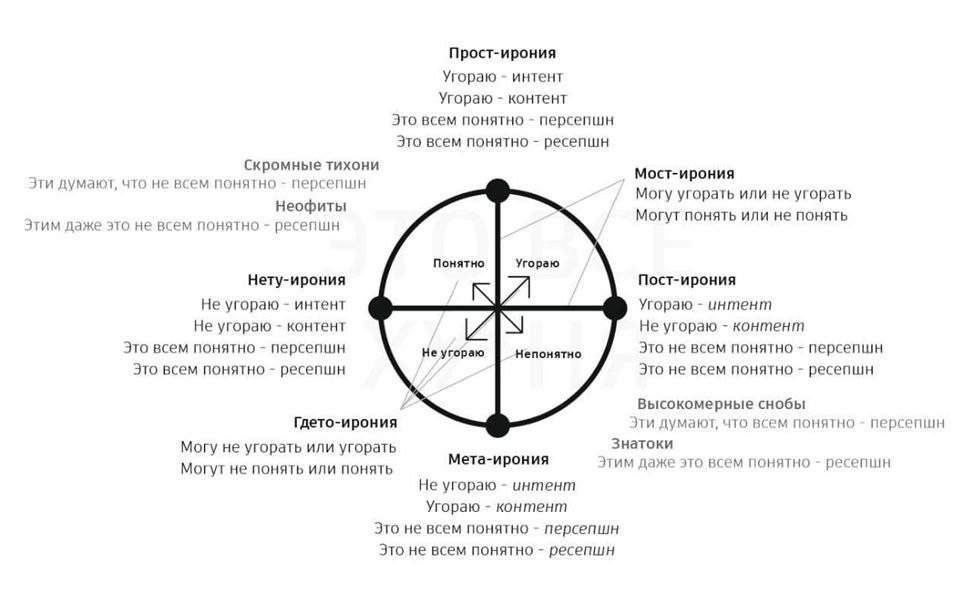 